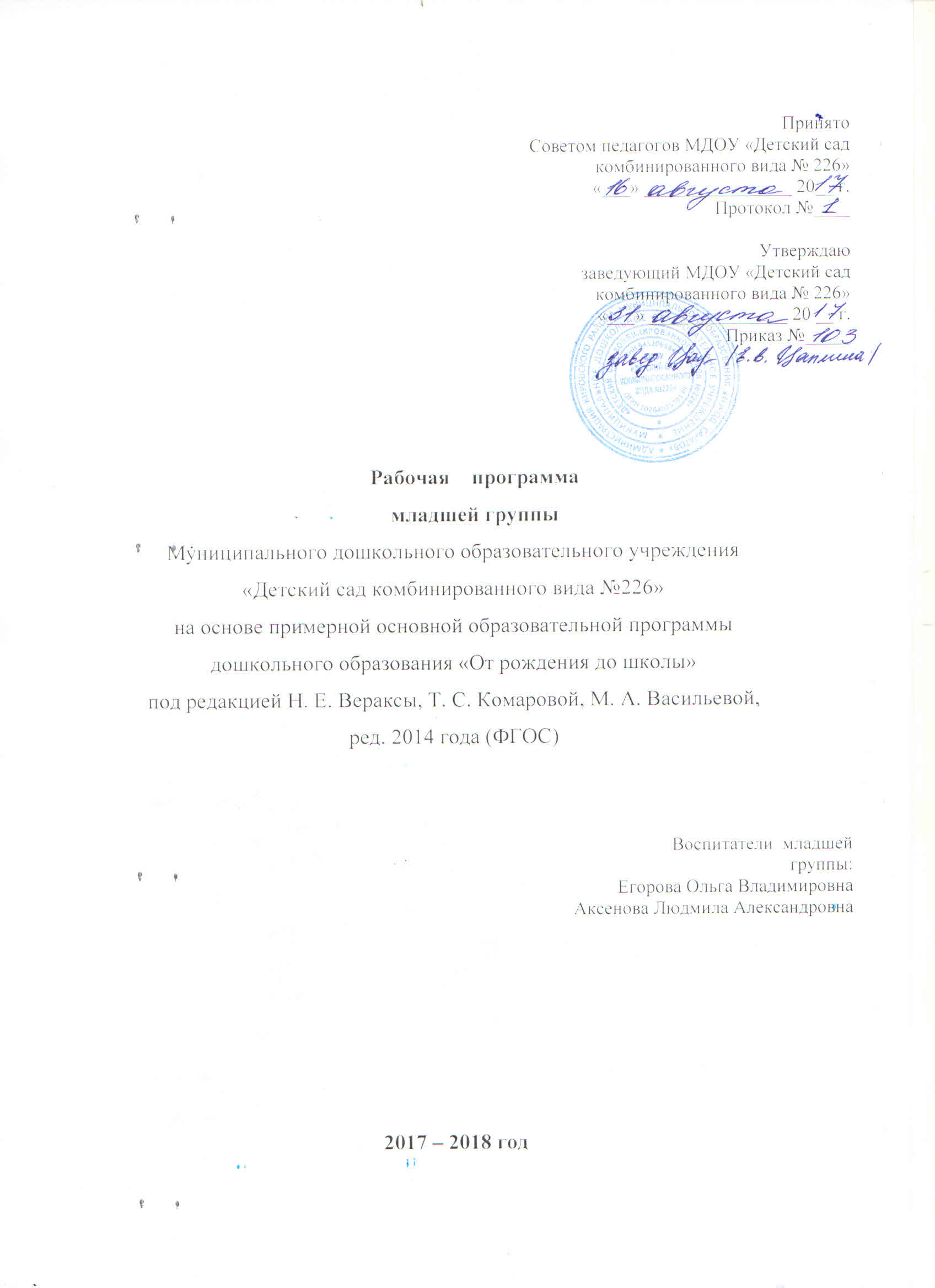 ПОЯСНИТЕЛЬНАЯ ЗАПИСКА              Данная рабочая программа воспитательно-образовательной деятельности  младшей группы «Ручеёк» МДОУ «Детский сад комбинированного вида № 226» Кировского района г. Саратова составлена в соответствии нормативно - правовыми документами:Законом Российской Федерации 29 декабря 2012 г. №273 – ФЗ «Об образовании в Российской Федерации»;Уставом МДОУ «Детский сад комбинированного вида № 226» Кировского района , г. Саратова;Санитарно-эпидемиологическими правилами и нормативами СанПиН 2.4.1.3049-13 «Санитарно-эпидемиологические требования к устройству, содержанию и организации режима работы дошкольных образовательных организаций» от 19.07.2013;Письмом министерства образования Российской Федерации от 14.03.2000 № 65/23-16 «О гигиенических требованиях к максимальной нагрузке на детей дошкольного возраста в организованных формах обучения»;Федеральным законом «Об образовании в Российской Федерации», в соответствии с требованиями Федерального Государственного образовательного стандарта дошкольного образования (Приказ № 1155 от 17 октября 2013 г.);Примерной общеобразовательной программой дошкольного образования «От рождения до школы» под редакцией Н.Е. Вераксы, Т.С. Комаровой, М.А. Васильевой 2014 г.;Образовательной программой МДОУ «Детский сад комбинированного вида №226» Кировского       района г. Саратова. Основные идеи рабочей программы: Основные идеи программы - способствовать всестороннему развитию и становлению личности ребенка на данном возрастном этапе, формированию духовных и общечеловеческих ценностей и индивидуальных способностей каждого ребенка. Дополнить примерную общеобразовательную программу дошкольного образования «От рождения до школы» под редакцией Н.Е. Вераксы, Т.С. Комаровой, М.А. Васильевой парциальными программами и собственными методическими разработками для более полного решения программных воспитательно- образовательных задач в работе с детьми 3-4 лет.	Общие цели рабочей программы: Цель данной программы предполагает создание условий, которые помогут каждому ребенку стать физически и психически здоровым, творчески активным, уверенным в себе человеком. Способствовать созданию благоприятных условий для полноценного проживания ребенком дошкольного детства, формирования основ базовой культуры личности, всестороннего развития психических и физических качеств  соответствии с возрастными и индивидуальными особенностями, подготовки к жизни в современном обществе, к обучению в школе, обеспечению безопасности жизнедеятельности дошкольника.Возрастные особенности  детей  3-4  лет.          В возрасте 3-4 лет ребенок постепенно выходит за пределы семейного круга, Его общение становится внеситуативным. Взрослый становится для ребенка не только членом семьи, но и носителем определенной общественной функции. Желание ребенка выполнять такую же функцию приводит к противоречию с его реальными возможностями. Это противоречие разрешается через развитие игры, которая становится ведущим видом деятельности в дошкольном возрасте.Главной особенностью игры является ее условность: выполнение одних действий с одними предметами предполагает их отнесенность к другим действиям с другими предметами. Основным содержанием игры младших дошкольников являются действия с игрушками и предметами-заместителями. Продолжительность игры небольшая. Младшие дошкольники ограничиваются игрой с одной-двумя ролями и простыми, неразвернутыми сюжетами. Игры с правилами в этом возрасте только начинают формироваться.Изобразительная деятельность ребенка зависит от его представлений о предмете. В этом возрасте они только начинают формироваться. Графические образы бедны. У одних детей в изображениях отсутствуют детали, у других рисунки могут быть более детализированы. Дети уже могут использовать цвет.Большое значение для развития мелкой моторики имеет лепка. Младшие дошкольники способны под руководством взрослого вылепить простые предметы.Известно, что аппликация оказывает положительное влияние на развитие восприятия. В этом возрасте детям доступны простейшие виды аппликации.Конструктивная деятельность в младшем дошкольном возрасте ограничена возведением несложных построек по образцу и по замыслу. - В младшем дошкольном возрасте развивается перцептивная деятельность. Дети от использования пред эталонов — индивидуальных единиц восприятия — переходят к сенсорным эталонам — культурно-выработанным средствам восприятия. К концу младшего дошкольного возраста дети могут воспринимать до 5 и более форм предметов и до 7 и более цветов, способны дифференцировать предметы по величине, ориентироваться в пространстве группы детского сада, а при определенной организации образовательного процесса — и в помещении всего дошкольного учреждения.Развиваются память и внимание. По просьбе взрослого дети могут запомнить 3-4 слова и 5-6 названий предметов. К концу младшего дошкольного возраста они способны запомнить значительные отрывки из любимых произведений.Продолжает развиваться наглядно-действенное мышление. При этом преобразования ситуаций в ряде случаев осуществляются на основе целенаправленных проб с учетом желаемого результата. Дошкольники способны установить некоторые скрытые связи и отношения между предметами.В младшем дошкольном возрасте начинает развиваться воображение, которое особенно наглядно проявляется в игре, когда одни объекты выступают в качестве заместителей других.Взаимоотношения детей обусловлены нормами и правилами. В результате целенаправленного воздействия они могут усвоить относительно большое количество норм, которые выступают основанием для оценки собственных действий и действий других детей.Взаимоотношения детей ярко проявляются в игровой деятельности. Они скорее играют рядом, чем активно вступают во взаимодействие. Однако уже в этом возрасте могут наблюдаться устойчивые избирательные взаимоотношения. Конфликты между детьми возникают преимущественно по поводу игрушек. Положение ребенка в группе сверстников во многом определяется мнением воспитателя.В младшем дошкольном возрасте можно наблюдать соподчинение мотивов поведения в относительно простых ситуациях. Сознательное управление поведением только начинает складываться; во многом поведение ребенка еще ситуативно. Вместе с тем можно наблюдать и случаи ограничения собственных побуждений самим ребенком, сопровождаемые словесными указаниями. Начинает развиваться самооценка, при этом дети в значительной мере ориентируются на оценку воспитателя. Продолжает развиваться также их половая идентификация, что проявляется в характере выбираемых игрушек и сюжетов. Возрастные и индивидуальные особенности детей младшей группы Все дети группы владеют в совершенстве навыками самообслуживания, соблюдают правила личной гигиены. У большинства детей развита мелкая моторика. Дети группы любознательны, проявляют высокую познавательную активность, любят слушать книги.В игровой деятельности дети самостоятельно распределяют роли и строят свое поведение, придерживаясь игровой роли.Продолжается совершенствоваться речь, в том числе ее звуковая сторона. В изобразительной деятельности могут изображать предметы круглой, овальной, прямоугольной формы. 60 % детей знают цвета и оттенки. Наши дети владеют некоторыми техниками нетрадиционного рисования.Цель и задачи основной образовательной программы ДОУ Цель:Создание благоприятных условий для полноценного проживания ребенком дошкольного детства, формирование основ базовой культуры личности, всестороннее развитие психических и физических качеств в соответствии с возрастными и индивидуальными особенностями, подготовка к жизни в современном обществе, к обучению в школе, обеспечение безопасности жизнедеятельности дошкольника.Задачи:1.Формировать  общую культуру личности детей, в том числе ценностей здорового образа жизни, развивать  их социальные, нравственные, эстетические, интеллектуальные, физические качества, инициативность, самостоятельность и ответственность ребенка, формировать предпосылки учебной деятельности.2.Создать  благоприятные условия   для развития детей в соответствии с их возрастными и индивидуальными особенностями и склонностями, развития способностей и творческого потенциала каждого ребёнка как субъекта отношений с самим собой, другими детьми, взрослым миром.3.Обеспечить  психолого-педагогическую поддержку семьи и повышение компетентности родителей (законных представителей) в   вопросах развития и образования, охраны и укрепления здоровья детей.Принципы и подходы в организации образовательного процесса При разработке и реализации образовательной программы учитывались следующие принципы:Полноценное проживание ребенком всех этапов детства, обогащение детского развития. Принцип развивающего образования, в соответствии с которым главной целью дошкольного образования является развитие ребенка.Принцип научной обоснованности и практической применимости.Принцип интеграции содержания дошкольного образования в соответствии с возрастными возможностями и особенностями детей, спецификой и возможностями образовательных областей.Комплексно-тематический принцип построения образовательного процесса с ведущей игровой деятельностью.принцип гуманизации, то есть признания уникальности и неповторимости личности каждого ребенка; признания неограниченных возможностей развития личного потенциала каждого ребенка; уважение к личности ребёнка со стороны всех участников образовательного процесса.принцип непрерывности, требует связи всех ступенек дошкольного образования, начиная с раннего и младшего дошкольного возраста до старшей и подготовительной к школе групп и  между детским садом и начальной школой.Принцип культуросообразности, обеспечивающий учет национальных ценностей и традиций в образовании, восполняющий недостатки духовно-нравственного и эмоционального воспитания.Основой организации образовательного процесса является единство воспитательных, развивающих и обучающих целей и задач процесса образования детей дошкольного возраста, в ходе реализации которых формируются такие качества, которые являются ключевыми в развитии дошкольников.МДОУ – детский сад №226 работает в условиях полного 12-ти часового рабочего дня. Группа функционирует в режиме 5-ти дневной недели.Планируемые результаты освоения программы.    Результатами освоения программы являются целевые ориентиры дошкольного образования, которые представляют собой социально-нормативные возрастные характеристики возможных достижений ребенка.     К целевым ориентирам дошкольного образования относятся следующие социально-нормативные возрастные характеристики возможных достижений ребенка:Целевые ориентиры на этапе завершения дошкольного образования:ребенок овладевает основными культурными способами деятельности, проявляет инициативу и самостоятельность в разных видах деятельности - игре, общении, познавательно-исследовательской деятельности, конструировании и др.; способен выбирать себе род занятий, участников по совместной деятельности;ребенок обладает установкой положительного отношения к миру, к разным видам труда, другим людям и самому себе, обладает чувством собственного достоинства; активно взаимодействует со сверстниками и взрослыми, участвует в совместных играх. Способен договариваться, учитывать интересы и чувства других, сопереживать неудачам и радоваться успехам других, адекватно проявляет свои чувства, в том числе чувство веры в себя, старается разрешать конфликты;ребенок обладает развитым воображением, которое реализуется в разных видах деятельности, и прежде всего в игре; ребенок владеет разными формами и видами игры, различает условную и реальную ситуации, умеет подчиняться разным правилам и социальным нормам;ребенок достаточно хорошо владеет устной речью, может выражать свои мысли и желания, может использовать речь для выражения своих мыслей, чувств и желаний, построения речевого высказывания в ситуации общения, может выделять звуки в словах, у ребенка складываются предпосылки грамотности;у ребенка развита крупная и мелкая моторика; он подвижен, вынослив, владеет основными движениями, может контролировать свои движения и управлять ими;ребенок способен к волевым усилиям, может следовать социальным нормам поведения и правилам в разных видах деятельности, во взаимоотношениях со взрослыми и сверстниками, может соблюдать правила безопасного поведения и личной гигиены;ребенок проявляет любознательность, задает вопросы взрослым и сверстникам, интересуется причинно-следственными связями, пытается самостоятельно придумывать объяснения явлениям природы и поступкам людей; склонен наблюдать, экспериментировать. Обладает начальными знаниями о себе, о природном и социальном мире, в котором он живет; знаком с произведениями детской литературы, обладает элементарными представлениями из области живой природы, естествознания, математики, истории и т.п.; ребенок способен к принятию собственных решений, опираясь на свои знания и умения в различных видах деятельности.Промежуточные результаты: используем мониторинги (проводятся два раза в год – октябрь, май, диагностики (наблюдения, беседа, эксперимент).Содержательный  раздел.Учебный план реализации ООП ДО в младшей группеПОЯСНИТЕЛЬНАЯ ЗАПИСКА Инвариантная часть учебного плана воспитательно-образовательной работы во второй младшей группе составлена на основе примерной основной общеобразовательной программы дошкольного образования « От рождения до школы» под редакцией -  Н.Е. Веракса, Т С. Комаровой , М.А. Васильевой и обеспечивает обязательный объем знаний, умений, навыков детей дошкольного возраста. С детьми второй младшей группы с сентября по май проводится 10 занятий в неделю длительностью 15 минут. Количество занятий в учебном плане соответствует Санитарно-эпидемиологическим правилам и нормам (СанПин 2.4.1.2660-10).       В соответствии с приказом Министерства образования России, Минздрава России и Российской Академии образования от 16.07.2002 года №2715/227/166/19 «О совершенствовании процесса физического воспитания в ОУ Российской Федерации» увеличен объём двигательной активности в организованных формах оздоровительно-воспитательной деятельности до 8 часов в неделю, с учётом психофизиологических особенностей детей, времени года. Рациональное сочетание разных видов занятий по физической культуре представляет целый комплекс оздоровительно-образовательных и воспитательных мероприятий.       В связи с требованиями к организации режима дня и учебных занятий (СанПин 2.4.1.2660-10) в середине учебного года для воспитанников дошкольных групп организуют недельные каникулы. В дни каникул и в летний период учебные занятия не проводятся. Рекомендуется проводить спортивные и подвижные игры, спортивные и подвижные игры, спортивные праздники, экскурсии и другое, а также увеличить продолжительность прогулок.Воспитательно-образовательный процесс строится с учетом контингента воспитанников, их индивидуальных и возрастных особенностей, социального заказа родителей.При организации воспитательно-образовательного процесса необходимо обеспечить единство воспитательных, развивающих и обучающих целей и задач, при этом следует решать поставленные цели и задачи, избегая перегрузки детей, на необходимом и достаточном материале, максимально приближаясь к разумному «минимуму». Построение образовательного процесса на комплексно-тематическом принципе с учетом интеграции образовательных областей дает возможность достичь этой цели.Тематический принцип построения образовательного процесса позволяет органично вводить региональные и культурные компоненты, учитывать специфику дошкольного учреждения.Одной теме следует уделять не менее одной недели. Оптимальный период — 2–3 недели. В Программе дано комплексно-тематическое планирование для каждой возрастной группы.Планирование образовательной деятельности при работе по пятидневной неделе Описание образовательной деятельности в соответствии с направлениями развития ребёнкаСодержание основной общеобразовательной программы дошкольного образования обеспечивает развитие личности, мотивации и способностей детей в различных видах деятельности и охватывает следующие структурные единицы, представляющие определенные направления развития и образования детей (далее – образовательные области):социально-коммуникативное развитие;познавательное развитие;речевое развитие;художественно-эстетическое развитие;физическое развитие.2.1 Содержание психолого-педагогической работы2.1.1  Образовательная область «Социально – коммуникативное  развитие»Содержание психолого- педагогической работыСоциализация, развитие общения, нравственное воспитаниеЗакреплять навыки организованного поведения в детском саду, дома, на улице. Продолжать формировать элементарные представления о том, что хорошо и что плохо. Обеспечивать условия для нравственного воспитания детей. Поощрять попытки пожалеть сверстника, обнять его, помочь. Создавать игровые ситуации, способствующие формированию внимательного, заботливого отношения к окружающим. Приучать детей общаться спокойно, без крика.Формировать доброжелательное отношение друг к другу, умение делиться с товарищем, опыт правильной оценки хороших и плохих поступков.
Учить жить дружно, вместе пользоваться игрушками, книгами, помогать друг другу. Приучать детей к вежливости (учить здороваться, прощаться, благодарить за помощь).Ребенок в семье и сообществеОбраз Я. Постепенно формировать образ Я. Сообщать детям разнообразные, касающиеся непосредственно их сведения (ты мальчик, у тебя серые глаза, ты любишь играть и т. п.), в том числе сведения о прошлом (не умел ходить, говорить; ел из бутылочки) и о происшедших с ними изменениях (сейчас умеешь правильно вести себя за столом, рисовать, танцевать; знаешь «вежливые» слова).Семья. Беседовать с ребенком о членах его семьи (как зовут, чем занимаются, как играют с ребенком и пр.).Детский сад. Формировать у детей положительное отношение к детскому саду. Обращать их внимание на красоту и удобство оформления групповой комнаты, раздевалки (светлые стены, красивые занавески, удобная мебель, новые игрушки, в книжном уголке аккуратно расставлены книги с яркими картинками).
Знакомить детей с оборудованием и оформлением участка для игр и занятий, подчеркивая его красоту, удобство, веселую, разноцветную окрас ку строений. Обращать внимание детей на различные растения, на их разнообразие и красоту.
Вовлекать детей в жизнь группы, воспитывать стремление поддерживать чистоту и порядок в группе, формировать бережное отношение к игрушкам, книгам, личным вещам и пр. Формировать чувство общности, значимости каждого ребенка для детского сада.
Совершенствовать умение свободно ориентироваться в помещениях и на участке детского сада.
Формировать уважительное отношение к сотрудникам детского сада (музыкальный руководитель, медицинская сестра, заведующая, старший воспитатель и др.), их труду; напоминать их имена и отчества.Самообслуживание, самостоятельность, трудовое воспитаниеКультурно-гигиенические навыки. Совершенствовать культурно-гигиенические навыки, формировать простейшие навыки поведения во время еды, умывания.
Приучать детей следить за своим внешним видом; учить правильно пользоваться мылом, аккуратно мыть руки, лицо, уши; насухо вытираться после умывания, вешать полотенце на место, пользоваться расческой и носовым платком.
Формировать элементарные навыки поведения за столом: умение правильно пользоваться столовой и чайной ложками, вилкой, салфеткой; не крошить хлеб, пережевывать пищу с закрытым ртом, не разговаривать с полным ртом.Самообслуживание. Учить детей самостоятельно одеваться и раздеваться в определенной последовательности (надевать и снимать одежду, расстегивать и застегивать пуговицы, складывать, вешать предметы одежды и т. п.). Воспитывать навыки опрятности, умение замечать непорядок в одежде и устранять его при небольшой помощи взрослых.Общественно-полезный труд. Формировать желание участвовать в посильном труде, умение преодолевать небольшие трудности. Побуждать детей к самостоятельному выполнению элементарных поручений: готовить материалы к занятиям (кисти, доски для лепки и пр.), после игры убирать на место игрушки, строительный материал. Приучать соблюдать порядок и чистоту в помещении и на участке
детского сада. Во второй половине года начинать формировать у детей умения, необходимые при дежурстве по столовой (помогать накрывать стол к обеду:
раскладывать ложки, расставлять хлебницы (без хлеба), тарелки, чашки и т. п.).Труд в природе. Воспитывать желание участвовать в уходе за растениями в уголке природы и на участке: с помощью взрослого кормить птиц, поливать комнатные растения, растения на грядках, собирать овощи. Уважение к труду взрослых. Формировать положительное отношение к труду взрослых. Рассказывать детям о понятных им профессиях (воспитатель, помощник воспитателя, музыкальный руководитель, врач,  продавец, повар, шофер, строитель), расширять и обогащать представления о трудовых действиях, результатах труда. Воспитывать уважение к людям знакомых профессий. Побуждать оказывать помощь взрослым, воспитывать бережное отношение к результатам их труда.
Формирование  основ безопасностиБезопасное поведение в природе. Формировать представления о простейших взаимосвязях в живой и неживой природе. Знакомить с правилами поведения в природе (не рвать без надобности растения, не ломать ветки деревьев, не трогать животных и др.).
Безопасность на дорогах. Расширять ориентировку в окружающем пространстве. Знакомить детей с правилами дорожного движения. Учить различать проезжую часть дороги, тротуар, понимать значение зеленого, желтого и красного сигналов светофора. Формировать первичные представления о безопасном поведении на
дорогах (переходить дорогу, держась за руку взрослого). Знакомить с работой водителя.
Безопасность собственной жизнедеятельности. Знакомить с источниками опасности дома (горячая плита, утюг и др.). Формировать навыки безопасного передвижения в помещении (осторожно спускаться и подниматься по лестнице, держась за перила; открывать и закрывать двери, держась за дверную ручку).
Формировать умение соблюдать правила в играх с мелкими предметами (не засовывать предметы в ухо, нос; не брать их в рот). Развивать умение обращаться за помощью к взрослым.
Формировать навыки безопасного поведения в играх с песком, водой,
снегом.2.1.2  Образовательная область « Физическое  развитие»Содержание психолого- педагогической работыПродолжать развивать разнообразные виды движений. Учить детей ходить и бегать свободно, не шаркая ногами, не опуская головы, сохраняя перекрестную координацию движений рук и ног. Приучать действовать совместно. Учить строиться в колонну по одному, шеренгу, круг, находить свое место при построениях. Учить энергично отталкиваться двумя ногами и правильно приземляться в прыжках с высоты, на месте и с продвижением вперед; принимать правильное исходное положение в прыжках в длину и высоту с места; в метании мешочков с песком, мячей диаметром 15–20 см. Закреплять умение энергично отталкивать мячи при катании, бросании. Продолжать учить ловить мяч двумя руками одновременно. Обучать хвату за перекладину во время лазанья. Закреплять умение ползать.Учить сохранять правильную осанку в положениях сидя, стоя, в движении, при выполнении упражнений в равновесии. Учить реагировать на сигналы «беги», «лови», «стой» и др.; выполнять правила в подвижных играх.
Развивать самостоятельность и творчество при выполнении физических упражнений, в подвижных играх.Подвижные игры. Развивать активность и творчество детей в процессе двигательной деятельности. Организовывать игры с правилами. Поощрять самостоятельные игры с каталками, автомобилями, тележками, велосипедами, мячами, шарами. Развивать навыки лазанья, ползания; ловкость, выразительность и красоту движений. Вводить в игры более сложные правила со сменой видов движений.
Воспитывать у детей умение соблюдать элементарные правила, согласовывать движения, ориентироваться в пространстве.2.1.3  Образовательная область «Познавательное  развитие»Содержание психолого- педагогической работыФормирование элементарных математических представленийКоличество. Развивать умение видеть общий признак предметов группы (все мячи — круглые, эти — все красные, эти — все большие и т. д.). Учить составлять группы из однородных предметов и выделять из них отдельные предметы; различать понятия «много», «один», «по одному», «ни одного»; находить один и несколько одинаковых предметов в окружающей обстановке; понимать вопрос «Сколько?»; при ответе пользоваться словами «много», «один», «ни одного». Сравнивать две равные (неравные) группы предметов на основе взаимного сопоставления элементов (предметов). Познакомить с приемами последовательного наложения и приложения предметов одной группы к предметам другой; учить понимать вопросы: «Поровну ли?», «Чего больше (меньше)?»; отвечать на вопросы, пользуясь предложениями типа: «Я на каждый кружок положил грибок. Кружков больше, а грибов меньше» или «Кружков столько же, сколько грибов». Учить устанавливать равенство между неравными по количеству группами предметов путем добавления одного предмета или предметов к меньшей по количеству группе или убавления одного предмета из большей группы.Величина. Сравнивать предметы контрастных и одинаковых размеров; при сравнении предметов соизмерять один предмет с другим по заданному признаку величины (длине, ширине, высоте, величине в целом), пользуясь приемами наложения и приложения; обозначать результат сравнения словами (длинный — короткий, одинаковые (равные) по длине, широкий — узкий, одинаковые (равные) по ширине, высокий — низкий, одинаковые (равные) по высоте, большой — маленький, одинаковые (равные) по величине).Форма. Познакомить детей с геометрическими фигурами: кругом, квадратом, треугольником. Учить обследовать форму этих фигур, используя зрение и осязание.Ориентировка в пространстве. Развивать умение ориентироваться в расположении частей своего тела и в соответствии с ними различать пространственные направления от себя: вверху — внизу, впереди — сзади (позади), справа — слева. Различать правую и левую руки.
Ориентировка во времени. Учить ориентироваться в контрастных частях суток: день — ночь, утро — вечер.Развитие познавательно- исследовательской деятельностиПознавательно-исследовательская деятельность. Учить детей обобщенным способам исследования разных объектов окружающей жизни с помощью специально разработанных систем эталонов, перцептивных действий. Стимулировать использование исследовательских действий. Включать детей в совместные с взрослыми практические познавательные действия экспериментального характера, в процессе которых выделяются ранее скрытые свойства изучаемого объекта. Предлагать выполнять действия в соответствии с задачей и содержанием алгоритма деятельности. С помощью взрослого использовать действия моделирующего характера.Сенсорное развитие. Обогащать чувственный опыт детей, развивать умение фиксировать его в речи. Совершенствовать восприятие (активно включая все органы чувств). Развивать образные представления (используя при характеристике предметов эпитеты и сравнения). Создавать условия для ознакомления детей с цветом, формой, величиной, осязаемыми свойствами предметов (теплый, холодный, твердый, мягкий, пушистый и т. п.); развивать умение воспринимать звучание различных музыкальных инструментов, родной речи. Закреплять умение выделять цвет, форму, величину как особые свойства предметов; группировать однородные предметы по нескольким сенсорным признакам: величине, форме, цвету. Совершенствовать навыки установления тождества и различия предметов по их свойствам: величине, форме, цвету. Подсказывать детям название форм (круглая, треугольная, прямоугольная и квадратная).Дидактические игры. Подбирать предметы по цвету и величине (большие, средние и маленькие; 2–3 цветов), собирать пирамидку из уменьшающихся по размеру колец, чередуя в определенной последовательности 2–3 цвета; собирать картинку из 4–6 частей. В совместных дидактических играх учить детей выполнять постепенно
усложняющиеся правила.Ознакомление с предметным окружениемПродолжать знакомить детей с предметами ближайшего окружения (игрушки, предметы домашнего обихода, виды транспорта), их функциями и назначением.
Побуждать вычленять некоторые особенности предметов домашнего обихода (части, размеры, форму, цвет), устанавливать связи между строением и функцией. Понимать, что отсутствие какой-то части нарушает предмет, возможность его использования. Расширять представления детей о свойствах (прочность, твердость,
мягкость) материала (дерево, бумага, ткань, глина). Способствовать овладению способами обследования предметов, включая простейшие опыты (тонет — не тонет, рвется — не рвется). Предлагать группировать (чайная, столовая, кухонная посуда) и классифицировать (посуда — одежда) хорошо знакомые предметы. Рассказывать о том, что одни предметы сделаны руками человека (посуда, мебель и т. п.), другие созданы природой (камень, шишки). Формировать понимание того, что человек создает предметы, необходимые для его жизни и жизни других людей (мебель, одежда, обувь, посуда, игрушки и т. д.).
Ознакомление с социальным миромЗнакомить с театром через мини-спектакли и представления, а также через игры-драматизации по произведениям детской литературы. Знакомить с ближайшим окружением (основными объектами городской/поселковой инфраструктуры): дом, улица, магазин, поликлиника, парикмахерская. Формировать интерес к малой родине и первичные представления о ней: напоминать детям название города (поселка), в котором они живут; самые любимые места посещения в выходные дни. Рассказывать детям о понятных им профессиях (воспитатель, помощник воспитателя, музыкальный руководитель, врач, продавец, повар, шофер, строитель), расширять и обогащать представления о трудовых действиях, результатах труда. Обращать внимание детей на личностные (доброжелательный, чуткий) и деловые (трудолюбивый, аккуратный) качества человека, которые ему помогают трудиться. Формировать интерес к малой родине и первичные представления о ней: напоминать детям название города (поселка), в котором они живут; побуждать рассказывать о том, где они гуляли в выходные дни (в парке, сквере, детском городке) и пр.Ознакомление с миром природыРасширять представления детей о растениях и животных. Продолжать знакомить с домашними животными и их детенышами, особенностями их поведения и питания.
Знакомить детей с аквариумными рыбками и декоративными птицами (волнистыми попугайчиками, канарейками и др.). Расширять представления о диких животных (медведь, лиса, белка, еж и др.), о земноводных (на примере лягушки). Учить наблюдать за птицами, прилетающими на участок (ворона, голубь, синица, воробей, снегирь и др.), подкармливать их зимой. Расширять представления детей о насекомых (бабочка, майский жук, божья коровка, стрекоза и др.). Учить отличать и называть по внешнему виду: овощи (огурец, помидор, морковь, репа и др.), фрукты (яблоко, груша, персики и др.), ягоды (малина, смородина и др.).
Дать элементарные представления о растениях данной местности: деревьях, цветущих травянистых растениях (одуванчик, мать-и-мачеха и др.). Показать, как растут комнатные растения (фикус, герань и др.). Дать представления о том, что для роста растений нужны земля, вода и воздух. Знакомить с характерными особенностями следующих друг за другом времен года и теми изменениями, которые происходят в связи с этим в жизни и деятельности взрослых и детей.
Дать представления о свойствах воды (льется, переливается, нагревается, охлаждается), песка (сухой — рассыпается, влажный — лепится), снега (холодный, белый, от тепла — тает). Учить отражать полученные впечатления в речи и продуктивных видах деятельности. Формировать умение понимать простейшие взаимосвязи в природе (чтобы растение росло, нужно его поливать и т. п.). Знакомить с правилами поведения в природе (не рвать без надобности растения, не ломать ветки деревьев, не трогать животных и др.).2.1.4  Образовательная область «Речевое  развитие»Содержание психолого- педагогической работыФормирование словаря. На основе обогащения представлений о ближайшем окружении продолжать расширять и активизировать словарный запас детей. Уточнять названия и назначение предметов одежды, обуви, головных уборов, посуды, мебели, видов транспорта. Учить детей различать и называть существенные детали и части предметов (у платья — рукава, воротник, карманы, пуговицы), качества (цвет и его оттенки, форма, размер), особенности поверхности (гладкая, пушистая, шероховатая), некоторые материалы и их свойства (бумага легко рвется и размокает,
стеклянные предметы бьются, резиновые игрушки после сжимания восстанавливают первоначальную форму), местоположение (за окном, высоко, далеко, под шкафом). Обращать внимание детей на некоторые сходные по назначению предметы (тарелка — блюдце, стул — табурет — скамеечка, шуба — пальто — дуб- ленка). Учить понимать обобщающие слова (одежда, посуда, мебель, овощи, фрукты, птицы и т. п.); называть части суток (утро, день, вечер, ночь); называть домашних животных и их детенышей, овощи и фрукты.
Звуковая культура речи. Продолжать учить детей внятно произносить в словах гласные (а, у, и, о, э) и некоторые согласные звуки: п — б — т — д — к — г; ф — в; т — с — з — ц. Развивать моторику речедвигательного аппарата, слуховое восприятие, речевой слух и речевое дыхание, уточнять и закреплять артикуляцию
звуков. Вырабатывать правильный темп речи, интонационную выразительность. Учить отчетливо произносить слова и короткие фразы, говорить спокойно, с естественными интонациями.
Грамматический строй речи. Продолжать учить детей согласовывать прилагательные с существительными в роде, числе, падеже; употреблять существительные с предлогами (в, на, под, за, около). Помогать детям употреблять в речи имена существительные в форме единственного и множественного числа, обозначающие животных и их детенышей (утка — утенок — утята); форму множественного числа существительных в родительном падеже (ленточек, матрешек, книг, груш, слив). Относиться к словотворчеству детей как к этапу активного овладения грамматикой, подсказывать им правильную форму слова. Помогать получать из нераспространенных простых предложений (состоят только из подлежащего и сказуемого) распространенные путем введения в них определений, дополнений, обстоятельств; составлять предложения с однородными членами («Мы пойдем в зоопарк и увидим слона, зебру и тигра»).
Связная речь. Развивать диалогическую форму речи. Вовлекать детей в разговор во время рассматривания предметов, картин, иллюстраций; наблюдений за живыми объектами; после просмотра спектаклей, мультфильмов. Обучать умению вести диалог с педагогом: слушать и понимать заданный вопрос, понятно отвечать на него, говорить в нормальном темпе, не перебивая говорящего взрослого. Напоминать детям о необходимости говорить «спасибо», «здравствуй- те», «до свидания», «спокойной ночи» (в семье, группе). Помогать доброжелательно общаться друг с другом. Формировать потребность делиться своими впечатлениями с воспитателями и родителями.Приобщение к художественной литературеЧитать знакомые, любимые детьми художественные произведения, рекомендованные программой для группы раннего возраста. Воспитывать умение слушать новые сказки, рассказы, стихи, следить за развитием действия, сопереживать героям произведения. Объяснять детям поступки персонажей и последствия этих поступков. Повторять наиболее интересные, выразительные отрывки из прочитанного произведения, предоставляя детям возможность договаривать слова и несложные для воспроизведения фразы. Учить с помощью воспитателя инсценировать и драматизировать небольшие отрывки из народных сказок. Учить детей читать наизусть потешки и небольшие стихотворения. Продолжать способствовать формированию интереса к книгам. Регулярно рассматривать с детьми иллюстрации.2.1.5  Образовательная область «Художественно-эстетическое развитие»Содержание психолого- педагогической работыПриобщение к искусствуРазвивать эстетические чувства детей, художественное восприятие, содействовать возникновению положительного эмоционального отклика на литературные и музыкальные произведения, красоту окружающего мира, произведения народного и профессионального искусства (книжные иллюстрации, изделия народных промыслов, предметы быта, одежда). Подводить детей к восприятию произведений искусства. Знакомить с элементарными средствами выразительности в разных видах искусства (цвет, звук, форма, движение, жесты), подводить к различению видов искусства через художественный образ. Готовить детей к посещению кукольного театра, выставки детских работ и т. д.Изобразительная деятельностьРазвивать эстетическое восприятие; обращать внимание детей на красоту окружающих предметов (игрушки), объектов природы (растения, животные), вызывать чувство радости. Формировать интерес к занятиям изобразительной деятельностью. Учить в рисовании, лепке, аппликации изображать простые предметы и явления, передавая их образную выразительность. Включать в процесс обследования предмета движения обеих рук по предмету, охватывание его руками. Вызывать положительный эмоциональный отклик на красоту природы, произведения искусства (книжные иллюстрации, изделия народных промыслов, предметы быта, одежда).
Учить создавать как индивидуальные, так и коллективные композиции в рисунках, лепке, аппликации.Рисование. Предлагать детям передавать в рисунках красоту окружающих предметов и природы (голубое небо с белыми облаками; кружащиеся на ветру и падающие на землю разноцветные листья; снежинки и т. п.). Продолжать учить правильно держать карандаш, фломастер, кисть, не напрягая мышц и не сжимая сильно пальцы; добиваться свободного движения руки с карандашом и кистью во время рисования. Учить набирать краску на кисть: аккуратно обмакивать ее всем ворсом в баночку с краской, снимать лишнюю краску о край баночки легким прикосновением ворса, хорошо промывать кисть, прежде чем набрать краску другого цвета. Приучать осушать промытую кисть о мягкую тряпочку или бумажную салфетку. Закреплять знание названий цветов (красный, синий, зеленый, желтый, белый, черный), познакомить с оттенками (розовый, голубой, серый). Обращать внимание детей на подбор цвета, соответствующего изображаемому предмету. Приобщать детей к декоративной деятельности: учить украшать дымковскими узорами силуэты игрушек, вырезанных воспитателем (птичка, козлик, конь и др.), и разных предметов (блюдечко, рукавички). Учить ритмичному нанесению линий, штрихов, пятен, мазков (опадают с деревьев листочки, идет дождь, «снег, снег кружится, белая вся улица», «дождик, дождик, кап, кап, кап...»).Учить изображать простые предметы, рисовать прямые линии (короткие, длинные) в разных направлениях, перекрещивать их (полоски, ленточки, дорожки, заборчик, клетчатый платочек и др.). Подводить детей к изображению предметов разной формы (округлая, прямоугольная)
и предметов, состоящих из комбинаций разных форм и линий (неваляшка, снеговик, цыпленок, тележка, вагончик и др.). Формировать умение создавать несложные сюжетные композиции, повторяя изображение одного предмета (елочки на нашем участке, неваляшки гуляют) или изображая разнообразные предметы, насекомых и т. п. Учить располагать изображения по всему листу.
Лепка. Формировать интерес к лепке. Закреплять представления детей о свойствах глины, пластилина, пластической массы и способах лепки. Учить раскатывать комочки прямыми и круговыми движениями, соединять концы получившейся палочки, сплющивать шар, сминая его ладонями обеих рук. Побуждать детей украшать вылепленные предметы, используя палочку с заточенным концом; учить создавать предметы, состоящие из 2–3 частей, соединяя их путем прижимания друг к другу.
Закреплять умение аккуратно пользоваться глиной, класть комочки и вылепленные предметы на дощечку. Учить детей лепить несложные предметы, состоящие из нескольких частей (неваляшка, цыпленок, пирамидка и др.)Предлагать объединять хоровод, яблоки лежат на тарелке и др.). Вызывать радость от восприятия результата общей работы.
Аппликация. Приобщать детей к искусству аппликации, формировать интерес к этому виду деятельности. Учить предварительно выкладывать (в определенной последовательности) на листе бумаги готовые детали разной формы, величины, цвета, составляя изображение (задуманное ребенком или заданное воспитателем), и наклеивать их. Учить аккуратно пользоваться клеем: намазывать его кисточкой тонким слоем на обратную сторону наклеиваемой фигуры (на специально приготовленной клеенке); прикладывать стороной, намазанной клеем, к листу бумаги и плотно прижимать салфеткой. Формировать навыки аккуратной работы. Вызывать у детей радость от полученного изображения. Учить создавать в аппликации на бумаге разной формы (квадрат, розета и др.) предметные и декоративные композиции из геометрических форм и природных материалов, повторяя и чередуя их по форме и цвету. Закреплять знание формы предметов и их цвета. Развивать чувство ритма.
Конструктивно-модельная деятельностьПодводить детей к простейшему анализу созданных построек. Совершенствовать конструктивные умения, учить различать, называть и использовать основные строительные детали (кубики, кирпичики, пластины, цилиндры, трехгранные призмы), сооружать новые постройки, используя полученные ранее умения (накладывание, приставление, прикладывание), использовать в постройках детали разного цвета. Вызывать чувство радости при удавшейся постройке. Учить располагать кирпичики, пластины вертикально (в ряд, по кругу, по периметру четырехугольника), ставить их плотно друг к другу, на определенном расстоянии (заборчик, ворота). Побуждать детей к созданию вариантов конструкций, добавляя другие детали (на столбики ворот ставить трехгранные призмы, рядом со столбами — кубики и др.).
Изменять постройки двумя способами: заменяя одни детали другими или надстраивая их в высоту, длину (низкая и высокая башенка, короткий и длинный поезд). Развивать желание сооружать постройки по собственному замыслу. Продолжать учить детей обыгрывать постройки, объединять их по сюжету: дорожка и дома — улица; стол, стул, диван — мебель для кукол. Приучать детей после игры аккуратно складывать детали в коробки.Музыкальная  деятельностьВоспитывать у детей эмоциональную отзывчивость на музыку. Познакомить с тремя музыкальными жанрами: песней, танцем, маршем. Способствовать развитию музыкальной памяти. Формировать умение узнавать знакомые песни, пьесы; чувствовать характер музыки (веселый, бодрый, спокойный), эмоционально на нее реагировать.
Слушание. Учить слушать музыкальное произведение до конца, понимать характер музыки, узнавать и определять, сколько частей в произведении. Развивать способность различать звуки по высоте в пределах октавы — септимы, замечать изменение в силе звучания мелодии (громко, тихо). Совершенствовать умение различать звучание музыкальных игрушек, детских музыкальных инструментов (музыкальный молоточек, шарманка, погремушка, барабан, бубен, металлофон и др.).
Пение. Способствовать развитию певческих навыков: петь без напряжения в диапазоне ре (ми) — ля (си), в одном темпе со всеми, чисто и ясно произносить слова, передавать характер песни (весело, протяжно, ласково, напевно).
Песенное творчество. Учить допевать мелодии колыбельных песен на слог «баю-баю» и веселых мелодий на слог «ля-ля». Формировать навыки сочинительства веселых и грустных мелодий по образцу.
Музыкально-ритмические движения. Учить двигаться в соответствии с двухчастной формой музыки и силой ее звучания (громко, тихо); реагировать на начало звучания музыки и ее окончание. Совершенствовать навыки основных движений (ходьба и бег). Учить маршировать вместе со всеми и индивидуально, бегать легко, в умеренном и быстром темпе под музыку. Улучшать качество исполнения танцевальных движений: притопывать попеременно двумя ногами и одной ногой. Развивать умение кружиться в парах, выполнять прямой галоп, двигаться под музыку ритмично и согласно темпу и характеру музыкального произведения с предметами, игрушками и без них. Способствовать развитию навыков выразительной и эмоциональной передачи игровых и сказочных образов: идет медведь, крадется кошка,
бегают мышата, скачет зайка, ходит петушок, клюют зернышки цыплята, летают птички и т. д.
Развитие танцевально-игрового творчества. Стимулировать самостоятельное выполнение танцевальных движений под плясовые мелодии. Учить более точно выполнять движения, передающие характер изображаемых животных.
Игра на детских музыкальных инструментах. Знакомить детей с некоторыми детскими музыкальными инструментами: дудочкой, металлофоном, колокольчиком, бубном, погремушкой, барабаном, а также их звучанием. Учить дошкольников подыгрывать на детских ударных музыкальных инструментах.Содержание образовательной деятельности в контексте требований ФГОС дошкольного образования2.2 Формы работы определяются с учетом основных видов детской деятельности дошкольника Выбор форм работы осуществляется педагогом самостоятельно и зависит от контингента воспитанников, опыта и творческого подхода педагога. В работе с детьми младшего дошкольного возраста используются преимущественно игровые, сюжетные и интегрированные формы образовательной деятельности. Обучение происходит опосредованно, в процессе увлекательной для малышей деятельности.Объем самостоятельной деятельности ,как свободной деятельности воспитанников в условиях созданной педагогами предметно- пространственной среды  по каждой образовательной области не определяется. Общий объем самостоятельной деятельности детей соответствует требованиям действующих СанПиН (3-4 часа в день для всех возрастных групп).Образовательный процесс  реализуется не только в образовательной деятельности,  но и в совместной деятельности взрослого и ребенка, что дает возможность снизить учебную нагрузку и позволяет осуществлять дифференцированный подход к детям, индивидуальную работу. Гармоничное сочетание индивидуальных, подгрупповых и  фронтальных форм организации непрерывно образовательной и совместной деятельности обеспечивает их  инновационность и целостность.2.3. Взаимодействие с семьями воспитанниковВедущая цель — создание необходимых условий для формирования  ответственных взаимоотношений с семьями воспитанников и развития компетентности родителей (способности разрешать разные типы социальнo-педагогической ситуации, связанных с воспитанием ребенка); обеспечение права родителей на уважение и понимание, на участие в жизни  детского сада.Основные задачи взаимодействия детского сада с семьей:
• изучение отношения педагогов и родителей (законными представителями) к различным вопросам воспитания, обучения, развития детей, условий организации разнообразной деятельности в детском саду и семье;
• знакомство педагогов и родителей (законных представителей)  с лучшим опытом воспитания в детском саду и семье, а также с трудностями, возникающими в семейном и общественном воспитании дошкольников;
• информирование друг друга об актуальных задачах воспитания и обучения детей и о возможностях детского сада и семьи в решении данных задач;
• создание в детском саду условий для разнообразного по содержанию и формам сотрудничества, способствующего развитию конструктивного взаимодействия педагогов и родителей (законных представителей) с детьми;
• привлечение семей воспитанников к участию в совместных с педагогами мероприятиях, организуемых в районе;
• поощрение родителей (законных представителей) за внимательное отношение к разнообразным стремлениям и потребностям ребенка, создание необходимых условий для их удовлетворения в семье.Содержание работы с семьями воспитанников  по направлениям: «Физическое развитие»:- информирование родителей (законных представителей)  о факторах, влияющих на физическое здоровье ребенка (спокойное общение, питание, закаливание, движение);- стимулирование двигательной активности ребенка совместными спортивными играми, прогулками. «Социально-коммуникативное развитие»:- знакомство родителей  (законных представителей) с опасными для здоровья ребенка ситуациями (дома, на даче, на дороге, в лесу, у водоема) и способами поведения в них;- привлекать родителей (законных представителей) к активному отдыху с детьми;- заинтересовать родителей (законных представителей) в развитии игровой деятельности детей, обеспечивающей успешную социализацию, усвоение гендерного поведения;- сопровождать и поддерживать семью воспитанников  в реализации воспитательных воздействий;- изучить традиции трудового воспитания в семьях воспитанников;- проводить совместные с родителями  (законных представителей)  конкурсы, акции по благоустройству и озеленению территории детского сада, ориентируясь на потребности и возможности детей и научно обоснованные принципы  и нормативы.  «Познавательное развитие»:- ориентировать родителей (законных представителей) на развитие у ребенка потребности к познанию, общению с  взрослыми и сверстниками; « Речевое развитие»:- развивать у родителей (законных представителей)  навыки общения с ребенком;- показывать значение доброго, теплого общения с ребенком;- показывать методы и приемы ознакомления ребенка с художественной литературой.  «Художественно - эстетическое развитие»:- поддержать стремление родителей (законных представителей)  развивать художественную деятельность детей в детском саду и дома;- привлекать родителей к активным формам совместной  с детьми деятельности способствующим возникновению творческого вдохновения;- раскрыть возможности музыки как средства благоприятного воздействия на психическое здоровье ребенка.3. Организационный раздел3.1.Условия реализации ПрограммыУсловия реализации Программы  это совокупность вспомогательных средств (ресурсов), необходимых для получения ребенком дошкольного образования в объеме основной общеобразовательной программы дошкольного образования.3.1.1. Психолого-педагогические  условия, обеспечивающие развитие ребёнка       Формирование профессионального взаимодействия педагогов с детьми дошкольного возраста основывается на субъектном отношении педагога к ребенку; индивидуальном подходе, учете зоны ближайшего развития ребенка; мотивационном подходе; доброжелательном отношении к ребенку.      Образовательный процесс в образовательном учреждении включает как совместную деятельность взрослого с детьми, так и свободную самостоятельную деятельность воспитанников. В качестве ведущей деятельности детей дошкольного возраста признается игровая деятельность. Образовательный процесс предусматривает: сохранение психического здоровья воспитанников, мониторинг их развития, организацию развивающих занятий с детьми, направленных на коррекцию определенных недостатков в их психическом развитии;обеспечение единства воспитательных, обучающих и развивающих целей и задач образовательного процесса; учет гендерной специфики развития детей дошкольного возраста;обеспечение преемственности с примерными основными общеобразовательными программами начального общего образования;построение взаимодействия с семьями воспитанников в целях осуществления полноценного развития каждого ребенка, создания равных условий образования детей дошкольного возраста независимо от материального достатка семьи, места проживания, языковой и культурной среды, этнической принадлежности;        В группе создана система организационно-методического сопровождения рабочей  программы , которая обеспечивает:Разделение воспитанников на возрастные группы в соответствии с закономерностями психического и физического развития ребенка Направленность организационно-методического сопровождения Программы на работу с детьми в зоне ближайшего развития и на организацию самостоятельной деятельности воспитанников.Кадровое обеспечениеПрофессиональные обязанности педагогов дошкольного образованияВ соответствии с Федеральным законом от 29.12.2012 г. № 273-ФЗ «Об образовании в Российской Федерации, глава 5, статья 48, педагогические работники ДОО обязаны:осуществлять свою деятельность на высоком профессиональном уровне, обеспечивать в полном объеме реализацию Программы; соблюдать правовые, нравственные и этические нормы, следовать требованиям профессиональной этики;уважать честь и достоинство воспитанников и других участников образовательных отношений;развивать у воспитанников познавательную активность, самостоятельность, инициативу, творческие способности; формировать гражданскую позицию, способность к труду и жизни в условиях современного мира, формировать культуру здорового и безопасного образа жизни;применять педагогически обоснованные и обеспечивающие высокое качество образования формы, методы обучения и воспитания;учитывать особенности психофизического развития детей и состояние их здоровья, взаимодействовать при необходимости с медицинскими организациями.      В соответствии с ФГОС ДО, деятельность педагогических работников в группе должна исключать перегрузки, влияющие на надлежащее исполнение ими их профессиональных обязанностей, тем самым снижающие необходимое индивидуальное внимание к воспитанникам и способные негативно отразиться на благополучии и развитии детей.      Необходимым условием качественной реализации Программы является ее непрерывное сопровождение педагогическими и учебно-вспомогательными работниками в течение всего времени ее реализации в ДОО или в группе.Материально-техническое  обеспечениеСостояние и содержание группового помещения  соответствует СанПиН, нормам пожарной безопасности, электробезопасности, требованиям охраны труда воспитанников и работников. 3.1.4.Предметно-пространственная  средаПространственная среда развивает и воспитывает ребенка, служит фоном и посредником  в личностно – развивающем взаимодействии. Работая над созданием пространственной среды, наш коллектив  учитывает требования ФГОС ДО,  а также требования  определенные  программой «От рождения до школы» под редакцией  Н.Е. Вераксы , Т.С. Комаровой , М.А. Васильевой, как возможность наиболее эффективного развития индивидуальности ребенка с учетом его склонностей, интересов.Развивающая предметно-пространственная среда  содержательно-насыщенная, трансформируемая, полифункциональная, вариативная, доступная и безопасная.Развивающая предметно-пространственная среда должна быть насыщенной, пригодной для совместной деятельности взрослого и ребёнка и самостоятельной деятельности детей, отвечающей потребностям детского возраста.В младших группах в основе замысла детской игры лежит предмет, поэтому  педагог каждый раз   обновляет игровую среду (постройки, игрушки, материалы и др.), чтобы пробудить у детей любопытство, познавательный интерес, желание ставить и решать игровую задачу. В групповой созданы условия для самостоятельной двигательной активности детей: предусмотрена площадь, свободная от мебели и игрушек.Развивающая предметно-пространственная среда в группе обеспечивает доступ к объектам природного характера; побуждает детей к наблюдениям на участке детского сада за ростом растений, к участию в элементарном труде, проведению опытов и экспериментов с природным материалом.Развивающая предметно-пространственная среда группы организовывается как культурное пространство, которое оказывает воспитывающее влияние на детей (изделия народного искусства, репродукции, портреты великих людей и пр.Пространство группы организовано в виде разграниченных зон, оснащённых развивающим материалом: книги, игрушки, материалы для творчества и пр. Подобная организация пространства позволяет дошкольникам выбирать интересные для себя занятия, чередовать их в течение дня, а педагогу даёт возможность эффективно организовывать образовательный процесс с учётом индивидуальных особенностей детей. 3.2. Организация режима  пребывания  детей младшей группыМладшая группа «Звездочки» МДОУ «Детский сад комбинированного вида № 226» работает в режиме пятидневной рабочей недели. Длительность пребывания детей в детском саду 12 часов: с 7.00 до 19.00.Программа реализуется в течение всего пребывания детей в ДОУ.Образовательный процесс осуществляется с первого сентября по тридцать первое мая. Летний период – с первого июня по тридцать первое августа.Режим дня устанавливается в соответствии с возрастными индивидуальными особенностями детей и способствует их гармоничному развитию. При составлении и организации режима дня учитываются обязательные, повторяющиеся (стереотипные) компоненты:время приема пищи;продолжительность дневного сна; общая длительность пребывания ребенка на открытом воздухе и в помещениях.Режима дня разработан в двух вариантах (на холодный и теплый периоды года) в зависимости от сезона (летнего и зимнего).Зимний период (холодный) определен с первого сентября по тридцать первое мая. Летним периодом (теплым) считается календарный период с первого июня по тридцать первое августа. Ежедневная организация жизни и деятельности детей строится на основе учета возрастных и индивидуальных особенностей и социального заказа родителей и предусматривает личностно-ориентированный подход к организации всех видов детской деятельности.Максимальная продолжительность непрерывного бодрствования детей 3–7 лет составляет 5,5 – 6 часов. Ежедневная продолжительность прогулки детей составляет не менее 4–4,5 часов. Прогулка организуется 2 раза в день: в первую половину – до обеда и во вторую половину дня – после дневного сна или перед уходом детей домой, сюда же включено время утреннего приема на свежем воздухе. Общая продолжительность сна для детей дошкольного возраста в период нахождения в ДОУ составляет 2,0 – 2,5 часа. Самостоятельная деятельность детей 3–7 лет (игры, подготовка к образовательной деятельности, личная гигиена) занимает в режиме дня не менее 3–4 часов.Предусмотрена продолжительность непрерывной образовательной деятельности для детей младшей группы – не более 15 минут. В середине времени, отведенного на непрерывную образовательную деятельность, проходит физкультминутка. Перерывы между периодами НОД – не менее 10 минут. В течение дня ДОУ обеспечивает баланс разных видов активности детей – умственной, физической, а также разных видов детской деятельности, среди которых преобладающей выступает игра. При этом непрерывная образовательная деятельность физкультурно-оздоровительного и эстетического цикла занимает не менее 50% общего времени, отведенного на непосредственно образовательную деятельность. Режим дня в младшей группе на холодный период (с 01.09.2017 г. по 31.05.2018 г.)Режим дня в младшей группе в теплый период (с 01.06.2018 г. по 31.08.2018 г.)3.3. Циклограмма непрерывной образовательной деятельности в младшей группе3.4 Расписание непрерывной образовательной деятельности3.6 План развлечений и досугов на 2017 – 2018 учебный годМероприятия групповые, межгрупповые и общесадовские: походы; физкультурные досуги (проводятся 1 раза в месяц); спортивные праздники (проводятся 2-3 раза в год); соревнования; дни здоровья; тематические досуги; праздники; фестивали; театрализованные представления; смотры и конкурсы; экскурсии.4. Дополнительный раздел4.1 Организация образовательного процесса4.2. Перечень нормативных и нормативно-методических документовЗакон  "Об образовании в Российской Федерации" 29.12.2012 N 273-ФЗПриказа Минобразования и науки РФ от 30.08.2013г. № 1014 « Об утверждении Порядка организации  и осуществления образовательной деятельности по основным общеобразовательным программам – образовательным программам дошкольного образования»СанПин 2.4.1.3049-13 «Санитарно-эпидемиологические требования к устройству, содержанию и организации режима работы дошкольных образовательных организаций»Приказ Минобразования и науки РФ от 17.10.2013г. № 1155 «Об утверждении  Федерального Государственного Образовательного Стандарта Дошкольного Образования»  (ФГОС  ДО). Письмо Минобрнауки России «Комментарии к ФГОС ДО» от 28 февраля 2014 г. № 08249 // Вестник образования.- 2014. - Апрель. - № 7. Письмо Минобрнауки России от 31 июля 2014 г. № 08-1002 «О направлении методических рекомендаций» (Методические рекомендации по реализации полномочий субъектов Российской Федерации по финансовому обеспечению реализации прав граждан на получение общедоступного и бесплатного дошкольного образования).Устав МБДОУПрограмма «От рождения до школы» под редакцией  Н.Е.Вераксы, М.А. Васильевой,  Т.С. Комаровой;Дополнительная программа «Основы безопасности детей дошкольного возраста» под редакцией Н.Н. Авдеевой;Программа художественного воспитания, обучения и развития детей 2-7 лет «Цветные ладошки» И.А. Лыковой;Программа «Умелые ручки» И.А. Лыковой4.3. Перечень литературных источниковАмонашвили Ш.А. Основы гуманной педагогики. В 20 кн. Кн. 6. Педагогическая симфония. Ч. 1. Здравствуйте, Дети! / Шалва Амонашвили. — М. :Амрита, 2013.Асмолов А.Г. Психология личности. Культурно-историческое понимание развития человека. - М., Академия, 2011Инклюзивная практика в дошкольном образовании: методич. пособие для педагогов дошк. учреждений / под ред. Т.В. Волосовец, Е.Н. Кутеповой. - М.: Мозаика-Синтез, 2011.Короткова Н.А., Нежнов П.Г. Наблюдение за развитием детей в дошкольных группах / Изд. 3-е, дораб. - М.: Линка-Пресс, 2014.Корчак Януш. Как любить ребенка / Януш Корчак; пер. с польск. К.Э. Сенкевич. - Москва: АСТ, 2014. Кравцов Г.Г., Кравцова Е.Е. Психология и педагогика обучения дошкольников: учеб.пособие. - М: Мозаика-Синтез, 2013.Михайлова-Свирская Л.В. Индивидуализация образования детей дошкольного возраста. Пособие для педагогов ДОО (0-7 лет). - М.: Просвещение, 2014.Основная образовательная программа дошкольного образования «ОТ РОЖДЕНИЯ ДО ШКОЛЫ» под редакцией Н. Е. Вераксы, Т. С. Комаровой, М. А. Васильевой. - М.: Мозаика-Синтез, 2017.Приложение №1Перспективно- тематическое планирование содержания организованной деятельности детей по освоению образовательных областей в младшей  группе на 2017-2018уч.годПерспективно- тематическое планирование в младшей группе  по образовательной области «Речевое развитие» ( Развитие речи)Перспективно-тематическое планирование в младшей группе  по образовательной области «Познавательное развитие» (ребёнок и окружающий мир).Перспективно -  тематическое планирование в младшей группе  по образовательной области «Познавательное развитие» (ФЭМП)Перспективно - тематическое планирование в младшей группе  по образовательной области «Художественно – эстетическое  развитие » (рисование).Перспективно - тематическое планирование в младшей группе  по образовательной области «Художественно - эстетическое развитие » (аппликация).Перспективно - тематическое планирование в младшей группе  по образовательной области «Художественно- эстетическое  развитие» ( Конструирование)Перспективно - тематическое планирование в младшей группе  по образовательной области «Художественно - эстетическое развитие» (лепка).Организованная образовательная деятельностьОрганизованная образовательная деятельностьБазовый вид деятельностиПериодичностьФизическая культура в помещении2 раза в неделюФизическая культура на прогулке1 раз в неделюПознавательное развитие2 раза в неделюРазвитие речи1 раз в неделюРисование 1 раз в неделюЛепка 1 раз в 2 неделиАппликация 1 раз в 2 неделиМузыка 2 раза в неделюИтого10 занятий в неделюОбразовательные области (ФГОС)Тематический модульДеятельностный модульДеятельностный модульОбразовательные области (ФГОС)Тематический модульВиды детской деятельности(в соответствии с ФГОС, п. 2.7)Формы и приемы организации образовательной деятельностиСоциально-коммуникативное развитие«Социализация. Ребенок в семье и обществе»«Самообслуживание, самостоятельность, трудовое воспитание»«Формирование основ безопасности»игровая, включая сюжетно-ролевую игру, игру с правилами и другие виды игрысамообслуживание и элементарный бытовой труд (в помещении и на улице)коммуникативная (общение и взаимодействие со взрослыми и сверстниками)Совместная образовательная деятельность педагогов и детейобразовательная деятельность в режимных моментахСамостоятельная деятельность детейОбразовательная деятельность в семьеПознавательное развитие«Ознакомление с предметным окружением, социальным миром, миром природы»«Формирование элементарных математических представлений»познавательно-исследовательская (исследования объектов окружающего мира и экспериментирования с ними)Совместная образовательная деятельность педагогов и детейнепрерывная образовательная деятельность,образовательная деятельность в режимных моментахСамостоятельная деятельность детейОбразовательная деятельность в семьеРечевое развитие«Развитие речи»«Художественная литература»коммуникативная (общение и взаимодействие со взрослыми и сверстниками)восприятие художественной литературы и фольклора Совместная образовательная деятельность педагогов и детейнепрерывная образовательная деятельность,образовательная деятельность в режимных моментахСамостоятельная деятельность детейОбразовательная деятельность в семьеХудожественно-эстетическое развитие«Изобразительная деятельность (Рисование. Лепка. Аппликация)»«Музыкальная деятельность»изобразительная (рисование; лепка, аппликация)конструирование из разного материала, включая конструкторы, модули, бумагу, природный и иной материалмузыкальная (восприятие и понимание смысла музыкальных произведений, пение, музыкально-ритмические движения, игры на детских музыкальных инструментах)Совместная образовательная деятельность педагогов и детейнепрерывная образовательная деятельность,образовательная деятельность в режимных моментахСамостоятельная деятельность детейОбразовательная деятельность в семьеФизическое развитие«Физическая культура»«Формирование начальных представлений о здоровом образе жизни»двигательная (овладение основными движениями) формы активности ребенкаСовместная образовательная деятельность педагогов и детейнепрерывная образовательная деятельностьобразовательная деятельность в режимных моментахСамостоятельная деятельность детейОбразовательная деятельность в семьеВиды деятельностиПримерные формы работыИгровая Сюжетные игры. Игры с правилами.КоммуникативнаяБеседы. Ситуативный разговор. Речевая ситуация. Составление и отгадывание загадок. Сюжетные игры. Игры с правилами.Самообслуживание и элементарный бытовой трудСовместные действия. Дежурство. Поручение. Задание. Реализация проектов.Познавательно-исследовательскаяНаблюдение. Экскурсия. Решение проблемных ситуаций. Экспериментирование. Коллекционирование. Моделирование. Реализация проекта. Игры с правилами.Изобразительная, конструированиеМастерская по изготовлению продуктов детского творчества. Реализация проектов.МузыкальнаяСлушание. Исполнение. Импровизация. Экспериментирование. Подвижные игры (с музыкальным сопровождением). Восприятие художественной литературы и фольклораЧтение. Обсуждение. Разучивание.ДвигательнаяИгровые упражнения. Соревнования. Подвижные дидактические игры. Подвижные игры с правилами. Совместная образовательная деятельностьСовместная образовательная деятельностьСамостоятельная деятельность детейОбразовательная деятельность в семьеНОДОД в режимных моментахСамостоятельная деятельность детейОбразовательная деятельность в семьеОсновные формы: игра, занятие, наблюдение, экспериментирование, разговор, решение проблемных ситуаций, проектная деятельность и др.Решение образовательных задач в ходе режимных моментовДеятельность ребенка в разнообразной, гибко меняющейся предметно-развивающей и игровой средеРешение образовательных задач в семье№НаправленностьНаличие специальных помещенийОборудование,дидактический материал1Физическое развитие- физкультурные занятия-спортивные досуги-развлечения, праздники- консультативная работа с воспитателями, родителями (законными представителями)Физкультурный зал;Спортивная площадка, физкультурные уголки в группах- спортивное оборудование для прыжков, метания, лазания.-гимнастические скамейки- мягкие модули - шашки- оборудование для спортивных игр: кольцебросы, бадминтон и бассейны для игр с водой. Схемы; модели; картотека подвижных игр, физкультурныхминуток, гимнастики пробуждения, Атрибуты к подвижным и спортивным играм.2Познавательное и речевое развитиеУголок природы, уголок экспериментирования в каждой группе;детская библиотека;Набор оборудования для исследовательской экспериментальной деятельности, развивающие игры, коллекция «Животный мир»,  муляжи овощей, грибов, глобусы, карты, наглядно – дидактический материал Набор картин, репродукций, наглядно – иллюстративный материал по ознакомлению с Солнечной системой, дидактические пособия по развитию естественно – научных представлений;- конструкторы различных видов- головоломки- мозаики, пазлы, настольно-печатные игры, лото- энциклопедии, картотека опытов, дидактические игры, схемы, модели3Социально-коммуникативное развитиеГрупповые комнатыИгровые мини-среды во всех группах Игровая площадка  на участке- детская мебель для практической деятельности - книжный уголок- уголок для изобразительной деятельности- игровая мебель. Атрибуты для сюжетно- ролевых игр- различные виды театров- календарь погоды- учебные программы- атрибуты и игрушки-заменители; -игры и игрушки-самоделки4Художественно-эстетическое развитие-занятия по музыкальному воспитанию-индивидуальные занятия-тематические досуги- театральные представления- праздники и утренники- занятия по ритмике- дополнительные занятияМузыкальный зал, творческая мастерская, мини-среды музыкально-театрализованной и изо-деятельности в группахМузыкальные инструменты, разные виды театра, театрализованного оборудования для различных видов деятельности, декорации для спектаклей, концертов и костюмы;    - ширма для кукольного театра -наличие различных видов театра-аудио  аппаратура -подборка аудио, видеоматериалов,- демонстрационный, раздаточный материал для занятий с детьми- иллюстративный материал- изделия народных промыслов- игрушки, муляжи- мольберты- музыкально- дидактические игры, сценарии спектаклей, праздников и развлечений; - репродукции картин художников, образцы, шаблоны, трафареты,- дидактические игры, - фонотекаЦентр развитияОборудование и материалы, которые должны быть в группеСпортивный центрковрик, дорожки массажные;мячи;  корзина для метания мячей;обручи;    скакалка;  кегли;маски для подвижных игр;ленты, флажки, султанчики;рефлекторная дорожка.Центр познавательного развитияпластмассовые тазики;воронки, сито, ложки, лопатки;природный материал;математические наборы;набор объёмных геометрических тел (разного цвета и величины);набор плоскостных геометрических фигур ;мозаика (разных форм и цвета, мелкая) с графическими образцами;математическое лото;набор карточек с изображением количества («много» и «один»);развивающие дидактические игры.Материал по познавательному развитию:наборы картинок для группировки и обобщения;наглядно-дидактические пособия по темам;набор парных картинок на соотнесение;наборы предметных картинок для сравнения по разным признакам  последовательно или одновременно (назначение, цвет, величина);серии картинок (по 4 - 6) для  установления последовательности событий (сказки);серии из 4 картинок «Времена года» (природная и сезонная деятельность людей);предметные и сюжетные картинки (с различной тематикой) крупного и мелкого  формата;разрезные (складные) кубики с  сюжетными картинками календарь природы;плакаты «Режим дня», «Основы безопасности»;карточки с условными обозначениями;модель частей суток;макет хоздвора и жарких стран, перекрёстка и улицы;схемы для моделирования;разрезные сюжетные картинки Центр  речевого развитияДидактические наглядные материалы;Иллюстрации к художественным произведениям;Стеллаж для книг, стол и два стула;предметные и сюжетные картинки;книжные уголки с соответствующей возрасту  литературой;различные виды театра;костюмы и маски, атрибуты для разыгрывания сказок;«Чудесный мешочек» с различными предметами.Центр творчестваМатериалы для конструирования:строительные наборы с деталями разных форм и размеров;коробки большие и маленькие; бросовый материал: чурбачки, цилиндры, кубики, брусочки с просверленными дырками; природные материалы (шишки,  скорлупа орехов, др.);мольберт ;наборы цветных карандашей; наборы фломастеров; гуашь; акварель; цветные восковые мелки и т.п.индивидуальные палитры для смешения красок;кисточки  - тонкие и толстые, щетинистые, беличьи;  баночки для промывания ворса кисти от краски, ватные палочки и зубочистки для нетрадиционной техники рисования;бумага для рисования разного формата;салфетки из ткани, хорошо впитывающей воду, для осушения кисти; салфетки для рук;губки из поролона;пластилин, мелки;доски для лепки;стеки разной формы;розетки для клея;разносы для форм и обрезков бумаги.Центр живой природыкомнатные растения;ящики для посадки, вазы;леечки, инструменты для ухаживания за комнатными растениями;изображение явлений природы (солнце, пасмурно, ветер, дождь, снег и др.) со стрелкой.Центр  сюжетно-ролевых  и др. игрОборудование для сюжетно-ролевых игр «Семья», «Парикмахерская», «Больница», «Магазин» и др.атрибуты для сюжетно-ролевых игр (шапочки, фартуки, наборы медицинских, парикмахерских принадлежностей и др.);куклы;фигурки средней величины:  дикие и домашние животные;наборы кухонной и чайной посуды;набор овощей и фруктов;машины крупные и средние; грузовые и легковые;телефон, руль, сумки, ведёрки, утюг, молоток, гладильная доска,  и др.кукольные коляски;тематические наборы «Ферма», «Парикмахерская», «Строитель» и т.д;настольные игры.Музыкальный центрМузыкальные инструменты (бубен, барабан,  маракасы,   ложки и др);Дидактические игры;Фонотека.ВремяРежимный моментДлительность, мин7.00 – 7.50Прием детей/Взаимодействие с родителями/ Самостоятельная деятельность507.50 – 8.00Совместная деятельность108.00 – 8.10Утренняя гимнастика108.10 – 8.40Подготовка к завтраку, завтрак. Гигиенические процедуры308.40 – 9.00Игра, самостоятельная деятельность209.00 – 10.00Непрерывная образовательная деятельность (подгрупповая работа)309.00 – 10.00Самостоятельная деятельность1010.00 – 10.30II завтрак3010.30 – 11.50Подготовка к прогулке, прогулка8011.50 -12.50Подготовка к обеду, обед. Гигиенические процедуры6012.50 – 15.00Дневной сон13015.00 – 15.20Подъем. Закаливающие и гигиенические процедуры. Корригирующая и дыхательная гимнастика2015.20 – 15.30Подготовка к полднику. Полдник1015.30 – 15.50Совместная деятельность, осуществляемая в процессе организации различных видов детской деятельности2015.50 – 16.30Игры, труд, чтение художественной литературы, праздники, досуги, развлечения4016.30 – 17.00Подготовка к ужину, ужин3017.00 – 18.00Подготовка к прогулке, прогулка6018.00 – 19.00Игра, самостоятельная деятельность. Взаимодействие с родителями. Уход домой60ВремяРежимный моментДлительность, мин7.00 – 8.00Прием детей. Взаимодействие с родителями. Совместная деятельность. Самостоятельная деятельность608.00 – 8.10Утренняя гимнастика108.10 – 8.45Подготовка к завтраку, завтрак. Гигиенические процедуры258.45 – 9.00Игры, самостоятельная деятельность, подготовка к прогулке, выход на прогулку159.00 – 11.15Подготовка к прогулке, прогулкаИгры, совместная деятельность, наблюдения, воздушные, солнечные процедуры1359.00 – 9.15Образовательная деятельность на участке1511.15 – 11.35Возвращение с прогулки, водные процедуры2011.35 – 12.15Подготовка к обеду, обед 2012.15 – 15.15Дневной сон18015.15 – 15.45Подъем. Закаливающие и гигиенические процедуры. Корригирующая и дыхательная гимнастика3015.45 – 16.05Подготовка к полднику. Полдник2016.05 – 16.15Игра, самостоятельная деятельность. Подготовка к прогулке, выход на прогулку1016.15 – 17.30Прогулка, игры, наблюдения, совместная деятельность, возвращение с прогулки9517.30 – 18.00Подготовка к ужину, ужин3018.00 – 19.00Игра, самостоятельная деятельность. Взаимодействие с родителями. Уход домой60№Образовательная областьТематический модульТематический модульНеделя / годОбязательная частьОбязательная частьОбязательная частьОбязательная частьОбязательная частьОбразовательная программа дошкольного образованияОбразовательная программа дошкольного образования«От рождения до школы» под редакцией Н.Е. Вераксы, Т.С.Комаровой, М.А.Васильевой. – доп. издание, исправленное и дополненное. – М.: МОЗАИКА-СИНТЕЗ, 2016.«От рождения до школы» под редакцией Н.Е. Вераксы, Т.С.Комаровой, М.А.Васильевой. – доп. издание, исправленное и дополненное. – М.: МОЗАИКА-СИНТЕЗ, 2016.«От рождения до школы» под редакцией Н.Е. Вераксы, Т.С.Комаровой, М.А.Васильевой. – доп. издание, исправленное и дополненное. – М.: МОЗАИКА-СИНТЕЗ, 2016.1Познавательное развитиеОзнакомление с предметным окружением, социальным  миром, миром природыОзнакомление с предметным окружением, социальным  миром, миром природы1/ 271Познавательное развитиеФормирование элементарных математических представленийФормирование элементарных математических представлений1 / 362Речевое развитие«Речевое развитие», «Приобщение к художественной литературе»«Речевое развитие», «Приобщение к художественной литературе»1 / 363Социально-коммуникативное развитиеСоциализация. Ребенок в семье и обществеСоциализация. Ребенок в семье и обществеСовместная и самостоятельная деятельность (режимные моменты)3Социально-коммуникативное развитиеСамообслуживание, самостоятельность, трудовое воспитаниеСамообслуживание, самостоятельность, трудовое воспитаниеСовместная и самостоятельная деятельность (режимные моменты)3Социально-коммуникативное развитиеФормирование основ безопасностиФормирование основ безопасностиСовместная и самостоятельная деятельность (режимные моменты)4Художественно-эстетическое развитиеИзобразительная деятельностьКонструктивно-модельная деятельностьРисование0,5 / 184Художественно-эстетическое развитиеИзобразительная деятельностьКонструктивно-модельная деятельностьЛепка0,5 / 184Художественно-эстетическое развитиеИзобразительная деятельностьКонструктивно-модельная деятельностьАппликация0,5 / 184Художественно-эстетическое развитиеИзобразительная деятельностьКонструктивно-модельная деятельностьКонструирование0,5 / 184Художественно-эстетическое развитиеМузыкальная деятельностьМузыкальная деятельность2 / 725Физическое развитиеФизическая культурав физкультурном зале2 / 725Физическое развитиеФизическая культурана воздухе-5Физическое развитиеФормирование начальных представлений о здоровом образе жизниФормирование начальных представлений о здоровом образе жизниСовместная и самостоятельная деятельность (режимные моменты)Часть, формируемая участниками образовательных отношенийЧасть, формируемая участниками образовательных отношенийЧасть, формируемая участниками образовательных отношенийЧасть, формируемая участниками образовательных отношенийЧасть, формируемая участниками образовательных отношенийПарциальная программа дошкольного образованияПарциальная программа дошкольного образованияПарциальная программа «Приобщение детей к истокам русской народной культуры» О.Л. Князева, М.Д. МаханеваПарциальная программа «Приобщение детей к истокам русской народной культуры» О.Л. Князева, М.Д. МаханеваПарциальная программа «Приобщение детей к истокам русской народной культуры» О.Л. Князева, М.Д. МаханеваИтогоИтогоИтогоИтого10 / 360Дни неделиМладшая группа «Звездочки»Младшая группа «Звездочки»Младшая группа «Звездочки»Дни неделиСовместная деятельность педагога и детейСовместная деятельность педагога и детейСовместная деятельность педагога и детейДни неделиВиды детской деятельностиВиды непрерывной образовательной деятельностиВремя проведенияПонедельник 1. Познавательная2. Физическая1. Ознакомление с предметным окружением, социальным  миром, миром природы2. Физкультура9.00 – 9.159.35 – 9.50Вторник1. Познавательная2. Физическая1. ФЭМП2. Физическая культура на улице9.00 – 9.159.25 – 9.40Среда1. Художественно-эстетическое развитие1. Музыка2. Изобразительная деятельность (Рисование)9.00 – 9.159.25 – 9.40Четверг1. Художественно-эстетическое развитие1. Изобразительная деятельность (Лепка / аппликация)2. Музыка9.00 – 9.159.35 – 9.50Пятница1. Речевое2. Физическая1. Развитие речи2. Физическая культура9.00 – 9.159.25 – 9.40Всего в неделю10/150 мин10/150 мин10/150 минМесяцНеделяТема мероприятияОтветственные(ФИО)Сентябрь2«В гостях у бабушки Оли» – игровое развлечение для младших и средних группСентябрь4«Маленькие птички в гости к нам пришли» – спортивное развлечение для младших и средних группОктябрь1«Как Петушок отыскал свой голосок» – досуг для младших и средних группОктябрь4«В гостях у веселых лошадок» – спортивное развлечение для детей младшего дошкольного возраста.Октябрь5«Осень в гостях у ребят» – утренникНоябрь2«Огородники» – кукольный спектакль для детей младшего дошкольного возрастаНоябрь4«Путешествие на кораблике» – спортивное развлечение для детей младшего дошкольного возрастаДекабрь2«Две елочки» – развлечение с элементами театрализации для детей младшего дошкольного возрастаДекабрь4Утренник «Новый год – сюрпризов час»Январь4«Гномики в волшебном лесу!» – игровое развлечение для детей младшего дошкольного возрастаЯнварь5«Всем ребятам очень нравится зима» – развлечение для детей младшего дошкольного возрастаФевраль2«День защитников Отечества» – тематическое развлечение для детей младшего дошкольного возрастаФевраль4«Колобок» – развлечение с элементами театрализации для детей младшего дошкольного возрастаМарт1Утренник «Больше всех я люблю мамочку мою»Март2«Праздник бантиков» – досуг для детей младшего возрастаАпрель2«Мы – дружные ребята» – игры-забавы для детей младшего возрастаАпрель3Живая вода» – физкультурный досуг для детей младшего дошкольного возрастаАпрель5«Сияние маленьких звездочек» – физкультурный досуг для детей младшего дошкольного возрастаМай1Утренник «Праздник весны и труда»Май4«Хорошо в лесу» физкультурный досуг для детей младшего дошкольного возраста Июнь2«Веселимся вместе с летом» – досуг для младшего дошкольного возрастаИюнь3«Дружим с водой» – спортивный праздникИюнь4«В гостях у сказки» – развлечение для младшего дошкольного возраста Июль2«Кисточки, карандаши и краски – ребячьи игры-раскраски» игровое развлечение для младшего дошкольного возрастаИюль4«Тропа здоровья» – игровое развлечение для младшего дошкольного возрастаАвгуст2«Матрешка и ее друзья» – кукольный театр для младшего дошкольного возрастаАвгуст4«Юные спасатели» – познавательно-развлекательная программа для детей дошкольного возраста1. Режим работы учреждения1. Режим работы учреждения1. Режим работы учрежденияПродолжительность учебной недели5 дней ( с понедельника по пятницу)5 дней ( с понедельника по пятницу)Время работы возрастных групп12 часов в день (с 7.00 до 19.00 часов)12 часов в день (с 7.00 до 19.00 часов)Нерабочие дниСуббота, воскресенье и праздничные дни.Суббота, воскресенье и праздничные дни.2.Продолжительность  учебного года2.Продолжительность  учебного года2.Продолжительность  учебного годаУчебный годс 01.09.2017 г. по 31.05.2018 г.38 недель1 полугодиес 01.09.2017 г. по 29.12.2017 г.17 недель2 полугодиес 09.01.2018 г. по 31.05.2018 г.21 неделяЛетний оздоровительный периодс 01.06.2018 г. по 31.08.2018. г.                 14 недель3.Мероприятия , проводимые в рамках образовательного процесса3.Мероприятия , проводимые в рамках образовательного процесса3.Мероприятия , проводимые в рамках образовательного процесса3.1 Оценка  индивидуального развития дошкольников , связанная с оценкой эффективности педагогических действий и лежащая в основе его дальнейшего планирования3.1 Оценка  индивидуального развития дошкольников , связанная с оценкой эффективности педагогических действий и лежащая в основе его дальнейшего планирования3.1 Оценка  индивидуального развития дошкольников , связанная с оценкой эффективности педагогических действий и лежащая в основе его дальнейшего планированияНаименованиеСрокиКоличество днейПедагогическая диагностикас 01.11.2017г. по 22.11. 2017г2 неделиПедагогическая диагностикас 01.05.2018г. по 18.05. 2018г2 неделиОбразовательная деятельность в ходе режимных моментов в младшей группеОбразовательная деятельность в ходе режимных моментов в младшей группеОбразовательная деятельность в ходе режимных моментов в младшей группеВид деятельностиПериодичностьИнтеграция образовательных областейУтренняя  гимнастикаЕжедневно«речевое развитие», «познавательное развитие», «социально – коммуникативное развитие», «художественно –эстетическое развитие»,Комплексы закаливающих процедурЕжедневно«речевое развитие», «познавательное развитие», «социально – коммуникативное развитие», «художественно –эстетическое развитие»,Гигиенические процедурыЕжедневно«речевое развитие», «познавательное развитие», «социально – коммуникативное развитие», «художественно –эстетическое развитие».Ситуативные  беседы при проведении режимных моментовЕжедневно«речевое развитие», «познавательное развитие», «социально – коммуникативное развитие», «художественно –эстетическое развитие»,Чтение художественной литературыЕжедневно«речевое развитие», «познавательное развитие», «социально – коммуникативное развитие», «художественно –эстетическое развитие»,ДежурстваЕжедневно«речевое развитие», «познавательное развитие», «социально – коммуникативное развитие», «художественно –эстетическое развитие»,ПрогулкиЕжедневно«речевое развитие», «познавательное развитие», «социально – коммуникативное развитие», «художественно –эстетическое развитие»,ИграЕжедневно«речевое развитие», «познавательное развитие», «социально – коммуникативное развитие», «художественно –эстетическое развитие»,Самостоятельная деятельность в уголках развитияЕжедневно«речевое развитие», «познавательное развитие», «социально – коммуникативное развитие», «художественно –эстетическое развитие»,МесяцТемаЗадачи  занятияМатериалСентябрь «Кто у нас хороший, кто у нас пригожий». Чтение стихотворения С. Чёрного «Приставалка»Содействовать:- упражнению детей в умении вслушиваться в слово;-развитию у детей симпатии к сверстникам с помощью рассказа воспитателя (игры)-воспитанию у детей уверенности в себе, объяснить, что каждый из них – замечательный ребёнок, и взрослые их любят.Кукла Алёнушка, кукольная кроватка, мяч.Стих. С.  Чёрного  «Приставалка»Сентябрь Чтение русской народной сказки «Кот, петух и лиса».Содействовать:-ознакомлению детей со сказкой «Кот, петух и лиса»;-развитию у детей интонационной выразительности в речи;-воспитанию дружеских  отношений  между детьми.Сказка «Кот, петух и лиса», иллюстрации к сказке.СентябрьЗвуковая культура речи: звуки : а,у. Дидактическая игра «Не ошибись».Содействовать:-овладению умения детей в правильном и отчётливом произношении звуков (изолированных, в звукосочетаниях, словах). Активизации в  речи детей обобщающие слова;-развитию речевого дыхания, темпа речи.-воспитанию заботливогоотношение к окружающим.Кукла Алёнушка, кукольная кроватка, мяч.СентябрьЗвуковая культура речи : звук  уСодействовать:-овладению умения детей в правильном и отчётливом произношении звука у. -развитию речевого дыхания, темпа речи.-воспитанию заботливого  отношение к птицам.Игрушка паровозика,  утки, Картинка голубя, кукушкиОктябрьДидактическая игра «Чья вещь?». Рассматривание сюжетной картины «Шарик улетел»Содействовать:-овладению умения  согласовывать  притяжательные местоимения с существительными и прилагательными;-развитию  умения  понимать сюжет картины, охарактеризовать взаимоотношения между персонажами;-воспитанию  честности.5-6 детских предметов, картина «Шарик улетел»Октябрь  Чтение русской народной сказки «Колобок». Дидактическое упражнение «Играем в слова».Содействовать:- ознакомлению детей со сказкой «Колобок» (обраб .Ушинского)-развитию умение образовывать слова по аналогии;-воспитанию интереса к иллюстрациям сказки.Сказка «Колобок», иллюстрации к сказке.ОктябрьЗвуковая культура речи : звук  о . Рассматривание иллюстраций к сказке «Колобок».Содействовать:-упражнению в чётком  произношении звука о;-развитию умения  внимательно рассматривать рисунки в книгах;-воспитанию  умения слушать собеседника не перебивая его.Рисунки к сказке «Колобок»Октябрь Чтение стихотворения А. Блока  «Зайчик». Заучивание стихотворения А. Плещеева «Осень наступила».Содействовать:-ознакомлению детей с стихотворениями;развитию  памяти, интонационной  выразительности речи-воспитанию  сочувствие к зайчику, которому холодно, голодно, страшно в неуютную осеннюю пору.Стихи А. Блока «Зайчик». А. Плещеева «Осень наступила….», картинка осени, игрушка зайчик.Октябрь Чтение стихотворений об осени. Дидактическое упражнение «Что из чего получается».Содействовать:-овладению умений образовывать слова по аналогии;-развитию поэтического слуха;-воспитанию приобщения  детей к поэзии.Стихотворение К. Бальмонта «Осень», картинки осени, картинки из серии «Ягоды», «Фрукты»НоябрьЗвуковая культура звук: и.  «Воробьи и солнышко».Содействовать:- упражнению детей в чётком и правильном произношении звука и (изолированного, в словосочетания, в словах);-развитию  фонематического слух а;-воспитанию у детей вкус к хорошему литературному языку.Стихотворение К. Чуковского «Краденое солнце», потешка «Киска, киска, киска, брысь»НоябрьРассматривание сюжетной картины «Коза с козлятами». Дидактическая игра» Кто, кто в теремочке живёт?»Содействовать:-формированию умений  у детей рассматривать картину, отвечать на вопросы воспитателя;-развитию умения  вести диалог; употреблять существительные, обозначающие детёнышей животных, правильно и чётко проговаривать слова со звуками к, т;- воспитанию любви  к сказкам.Картина «Коза с козлятами», музыка (аудиозапись)НоябрьЧтение стихотворений из цикла С. Маршака «Детки в клетке»- Содействовать:-ознакомлению  детей с яркими поэтическими образами животных из стихотворений С. Маршака;-развитию  внимания, памяти;-воспитанию умения  вести себя в общественных местах.Стихи С. Маршака «Детки в клетке», картинки из серии «Животные»НоябрьЧтение сказки «Снегурушка и лиса»Содействовать:- ознакомлению детей с русской народной сказкой «Снегурушка и лиса» (обраб. М. Булатова), с образом лисы (отличным от лисиц из других сказок);-развитию   выразительного чтения отрывка- причитания Снегурушки;-воспитанию умения слушать взрослого.Сказка «Снегурушка и лиса», рисунки к сказке.ДекабрьПовторение сказки «Снегурушка и лиса». Дидактические игры «Эхо», «Чудесный мешочек».Содействовать:- совершенствованию умения у  детей слушать сказку и узнавать её;-развитию  умения  произносить слова со звуком э (игра «Эхо»), в определении качеств предметов на ощупь (игра «Чудесный мешочек») ;-воспитанию  интереса  к народным сказкам.Сказка «Снегурушка и лиса», мелкие предметы из резины, меха, дерева.Декабрь Чтение рассказа Л. Воронковой «Снег идет», стихотворения А. Босева «Трое».- Содействовать:-ознакомлению  детей с рассказом  Л. Воронковой «Снег идет», оживив в  памяти детей их собственные впечатления от обильного снегопада;помочь запомнить стихотворение А. Босева «Трое»;-развитию памяти, речи;-воспитанию приобщения детей к поэзии.Текст рассказа и стихотворения.ДекабрьИгра – инсценировка «У матрёшки -новоселье».Содействовать:-обучению умению вести диалог с педагогом;- формированию диалогической речи;-воспитанию  звуковой культуры  речи.Набор деревянных строительных деталей, фонарики из цветной бумаги, матрёшка, ёлка.   ДекабрьЧтение русской народной сказки «Гуси- лебеди».Содействовать:-ознакомлению  детей со сказкой «Гуси-лебеди» (обр. М. Булатова);- развитию внимания, умения вести диалог;-воспитанию желания послушать сказку ещё раз,  интереса к театрализованной деятельности. Текст сказки «Гуси-лебеди», иллюстрации  ксказки.ЯнварьРассматривание иллюстраций к сказке «Гуси - лебеди» и сюжетных картин (по выбору педагога).Содействовать:- развитию умений детей рассматривать сюжетную картину, отвечать на вопросы воспитателя, делать простейшие выводы, высказывать предположения;  развитию  любознательности, памяти;- воспитанию любви к сказкам.Иллюстрации к сказке «Гуси - лебеди», картина «Зимой на прогулке».ЯнварьЗвуковая культура речи: звуки м,мь. Дидактическое упражнение «Вставь словечко».Содействовать:-формированию у  детей чёткого произношении звуков м, мь, в словах, фразовой речи;-развитию умения образовывать слова по аналогии;-воспитанию интонационной выразительности речи.Кукла, картинка «Медвежонок Миша катает снежный ком.» Стих Г. Сапгир «Кошка».ЯнварьЗвуковая культура речи: звуки п, пь. Дидактическая игра «Ярмарка».Содействовать:- формированию у  детей чёткого  произношении звуков п, пь;-развитию  умения детей вступать в диалог, употреблять слова со звуками п, пь;- воспитанию интереса  к художественной литературе.Стих «Мы весёлые мышата». В. Орлов «Жили – были три пингвина»ЯнварьЧтение русской народной сказки «Лиса и заяц».Содействовать:- ознакомлению детей со сказкой «Лиса и заяц»;- развитию  словарного  запаса детей ;- воспитанию интереса к театрализованной деятельности у детей. Сказка «Лиса и заяц», рисунки к сказке, картинка петуха.ФевральЗвуковая культура речи: звуки б,бь .  Игра «Весёлый язычок».Содействовать:-формированию у  детей чёткого  произношении .Упражнять детей в правильном произношении звуков б,бь (в звукосочетаниях, словах, фразах);-развитию  фонематического слуха;- воспитанию уверенности в себе.Стих «Ёжик и барабан», колокольчик, картинка белочкиФевральЗаучивание стихотворения В. Берестова «Петушки распетушились».Содействовать:- ознакомлению детей с произведением В. Берестовой  «Петушки распетушились».;-развитию  памяти, фонематического слуха;-воспитанию желания выразительно читать стихотворение.Стихотворение В. Берестова «Петушки распетушились».ФевральБеседа на тему «Что такое хорошо и что такое плохо».Содействовать:-совершенствованию диалогической  речи (умения вступать в разговор);-развитию  умения грамматически правильно отражать в реи свои впечатления.  - воспитанию дружеских отношений между детьми.Стих В. Маяковского «Что такое хорошо и что такое плохо».ФевральЧтение стихотворения И. Косякова «Всё она». Дидактическое упражнение «Очень мамочку люблю, потому что».Содействовать:-ознакомлению детей  со стихотворением И. Косякова «Всё она»;-развитию  диалогической речи  детей;- воспитанию любви  к родителям.Стихотворение «Всё она» И. Косяков,  фото мамы.МартЗвуковая культура речи: звуки т, п, к «Щенок Тяпа и медвежонок Топа».Содействовать:-закреплению  произношения звука т в словах и фразовой речи, отчётливо произносить звукоподражания со звуками т, п, к;-развитию умения произносить звукоподражания с разной скоростью и громкостью;- воспитанию дружеских  отношений  между детьми.Картинки щенка и медвежонка Кукольные чашки и кувшин.МартЧтение русской народной сказки «У страха глаза велики».Содействовать:-знакомству  со сказкой «У страха глаза велики»;-развитию  умения  воспроизводить начало и конец сказки;-воспитанию  интереса к художественной литературе.Иллюстрации к разным русским народным сказкам, картинки к сказке «У страха глаза велики»,  текстсказки.МартРассматривание сюжетных картинок (по выбору педагога). Дидактическое упражнение на звукопроизношение (дидактическая игра «Что изменилось?»Содействовать:- проявлению   собственной  речевой  активности  на  основе  широкого  использования  наглядного, иллюстративного материала ;- развитию правильного и отчётливого произношение звукоподражательных слов;-воспитанию смелостиСюжетные картинки (по выбору педагога), игрушки для игры.МартЧтение стихотворения А. Плещеева «Весна». Дидактическое упражнение «Когда это бывает?».Содействовать:-ознакомлению  детей со стихотворением  А. Плещеева «Весна»;- развитию умения называть признаки времён года;-воспитанию  интереса  к поэзии.Стих А. Плещеева «Весна», картинки с изображением весны.АпрельЗвуковая культура речи : звук ф. Дидактическая игра «Заводные ёжики».Содействовать:-формированию у  детей чёткого  произношения  звука; -отчётливо произносить изолированный звук ф и звукоподражательные слова с этим звуком;-развитию звуковой культуры  речи;- воспитанию заботливого отношения  к животным.Стихотворение  Г. Сапгира «Кошка»,АпрельЧтение и драматизация русской народной песенки «Курочка -рябушечка»  Рассматривание сюжетных картинок (по выбору педагога).Содействовать:-ознакомлению  детей с русской народной песенкой «Курочка – рябушечка»;-развитию умения рассматривать сюжетную картинку и рассказывать о том, что на ней изображено;- воспитанию интереса к русским народным песенкам.Сюжетные картинки (по выбору педагога), игрушки для игрыАпрельЗвуковая культура речи: звук с. Дидактическая игра «Особенная песенка».Содействовать:-упражнению  детей в   чётком произношении  звука с;-развитию  умения  вести диалог;- воспитанию заботливого отношения  к птицам.Картинка ласточки , стихотворение «Ласточка » Л. ЯхнинаАпрельЧтение русской народной сказки «Бычок – чёрный бочок, белые копытца». Литературная викторинаСодействовать:-ознакомлению с русской народной сказкой «Бычок – чёрный бочок, белые копытца» (обр. М. Буланова);-развитию связанной речи, памяти;-воспитанию любознательности.Текст сказки «Бычок – чёрный бочок, белые копытца», картинки к изученным сказкам.МайЗвуковая культура речи: звук з.Содействовать:  -  формированию у  детей чёткого  произношения звука;-развитию звуковой культуры речи;-воспитанию интереса к деятельности. Иллюстрации сказки К.Чуковского «Краденое солнце».МайПовторение стихотворений . Заучивание стихотворения И. Белоусова «Весенняя гостья»Содействовать:- стремлению у детей  запоминать и воспроизводить наизусть понравившиеся стихотворение;-развитию интонационной речи, памяти:-воспитанию интереса к поэзии.Сборник стихов, картинки весны.МайЗвуковая культура речи: звук ц.Содействовать:-формированию у  детей чёткого  произношения звука;-развитию темпа  речи, памяти;- воспитанию интереса к деятельности.Картинки : белки, бабочки, очков.Май«Любимые сказки»Содействовать: - формированию  диалогической речи.- активизированию речевых высказываний.-развитию  произносительных навыков, интонационной выразительности  речи.-воспитанию интереса  и любви  к народным сказкам.запись песенки «Паровоз», персонажи сказок «Колобок», «Теремок», «Репка», «Курочка ряба», корзинка с сюрпризом.Месяц Тема Задачи занятияМатериал  Сентябрь «Транспорт».Содействовать:-ознакомлению детей  с транспортом , умению определять и различать транспорт;-развитию умения выделять основные признаки (цвет, форма, величина, строение, функции);-воспитанию интереса к предметному миру.Костюм кота, загадки, предметные картинки из серии «Транспорт».Сентябрь «Мебель».Содействовать:-ознакомлению детей определять и различать мебель, виды мебели; -развитию умения выделять основные признаки предметов мебели (цвет, форма, величина, строение), группировать предметы по признакам;-воспитанию интереса  к празднику «День рождение».Посылочный ящик, предметы кукольной мебели, кукольная комната, кукла Катя, муляжи овощей и фруктов, 2 подноса.Сентябрь«Папа, мама, я – семья».Содействовать:-формированию первоначальных представлений  о семье;-развитию  умения детей узнавать членов семьи по фотографии;-воспитанию интереса ребёнка к собственному имени.Кукла Катя, фотоальбом с семейными фотографиями детей группы.Сентябрь«Овощи с огорода». Содействовать:-закреплению названия  овощей;-развитию  наблюдательности, любознательности;-воспитанию бережного отношения к объектам живой природы.2 корзины, картинки из серии «Овощи», игрушка Зайка.Октябрь«Одежда».Содействовать:-упражнению  детей в умении определять и различать одежду;-развитию  умения  выделять основные признаки предметов одежды (цвет, форма, строение, величина), группировать предметы по признакам; -воспитанию уважения к результатам маминого труда.Посылочный ящик, предметы кукольной одежды, муляжи овощей, поднос, коробочка, предметные картинки (мебель, одежда, транспорт).Октябрь «Чудесный мешочек». Содействовать:- расширению понятия о том, что одни предметы сделаны руками человека, другие созданы природой;-развитию воображения,  наблюдательности;-воспитанию умения внимательно слушать воспитателя.Мешок с предметами: кукольной посуды и муляжами овощей; 2 подноса с символами «рукотворный мир» и «природный мир».Октябрь «Кто в домике живёт?».Содействовать: -формированию  умения у детей запоминать имена товарищей, обращать внимание на черты их характера, особенности поведения;-развитию  внимания, представления о дружбе;-воспитанию интереса к сверстникам.Домик, кукла Катя.  Октябрь«Меняем воду в аквариуме».Содействовать:-расширению знаний у  детей о декоративных рыбках;-развитию элементарных  представлений у детей  об уходе за декоративными рыбками;-воспитанию доброго отношения к окружающему миру.Аквариум с рыбками(картинка)Ноябрь«Как транспорт помогает людям».Содействовать:-ознакомлению детей с видами специализированных машин             ( скорая, пожарная, снегоуборочная);-формированию у детей знаний о том, как машины людям помогают;-воспитанию любознательности.Картинки из серии «Спецмашины».Ноябрь«Варвара – краса, длинная коса».Содействовать: -ознакомлению  детей с трудом мамы, дать представление о том, что мама проявляет заботу о своей семье; о своём любимом ребёнке; мама умеет всё -девочкам заплетает косички, завязывает красивые бантики, мальчикам делает модельные стрижки, причёсывает; мама трудолюбивая, аккуратная – следит за волосами детей, моет их, вытирает, расчёсывает – она парикмахер в своём доме;- расширению словарного запаса детей (парикмахер);- воспитанию уважения к маме;Предметы для ухода за волосами; три сумочки; в первой предметы для шитья, во второй – предметы для ремонта, в третьей –предметы за уходам за волосами.Ноябрь «Помоги Незнайки».Содействовать:- формированию  знаний у детей определять, различать и описывать предметы природного и рукотворного мира;-развитию  элементов  логического мышления; -воспитанию желания  помочь взрослому.Картинки из серии «Цветы», «Одежда» 1 большой конверт, 2 маленьких конверта с условными символами «рукотворный мир» - человек и «природный мир» - дерево.   Ноябрь«В гостях у бабушки».Содействовать:-знакомству детей с домашними животными;-развитию умения правильно обращаться с домашними животными;-формированию заботливого отношения  к животным.Картинки из серии «Домашние животные», кукла бабушка.Ноябрь «Теремок».Содействовать:- ознакомлению  детей со свойствами дерева, со структурой его поверхности;-развитию  конструктивных способностей;-воспитанию  бережного отношения к живой природе.Деревянные брусочки, картинка теремка.Декабрь «Найди предметы «рукотворного мира».Содействовать: -ознакомлению  детей определять, различать и описывать предметы рукотворного  и природного  мира;-развитию  внимания, диалогической речи;-воспитанию интереса к природному и рукотворному миру.2 маленькие коробочки с условными символами «рукотворный мир» и «природный мир»; большая коробка, в которой лежат картинки с изображением посуды и животных.Декабрь «Хорошо у нас в детском саду».Содействовать: -формированию  умения у  детей ориентироваться в некоторых помещениях дошкольного учреждения;-развитию  памяти,  внимания;-воспитанию доброжелательного отношения, уважения к работникам дошкольного учреждения.Письмо с приглашением на экскурсию по детскому саду.Декабрь«Подкормим птиц зимой».Содействовать: -закреплению знаний у детей о зимних явлениях природы;-расширению представлений о зимующих птицах;-формированию желания подкармливать птиц зимой.Картинки из серии «зимующие птицы», корм, кормушка.Декабрь«Наш зайчонок заболел».Содействовать:-представлению у детей  о том, что мама проявляет заботу о своей семье;- развитию  наблюдательности,  интереса к членам своей семьи;-формированию уважения к маме.Сумка доктора Айболита с предметами (градусник, горчичники, йод и т. д.), зайчик (игрушка).Январь«Деревянный брусочек».Содействовать:-ознакомлению детей с некоторыми свойствами дерева (твёрдое, не ломается, не тонет);-развитию  умения выделять признаки дерева;- воспитанию   интереса к экспериментам.Кукла, деревянные брусочки (по количеству детей), предметы, сделанные из дерева (ложка, карандаш, матрёшка, стул) ёмкость с водой.Январь«Приключение в комнате».Содействовать:-ознакомлению детей с трудом мамы дома (убирается, моет посуду, чистит ковры, палас, ухаживает за комнатными растениями, вытирает пыль, стирает и гладит бельё):-развитию  диалогической речи:-воспитанию  уважения к маме, желания ей помогатьЖивая картина» - «комната» (или фланелеграф) с плоскостными картинками: мебель, мольберт, котёнок, корзина, клубочки, цветы на подоконнике, предметы – помощники в домашнем хозяйстве, фигурка мамы.Январь«Радио».Содействовать:-умению  детей составлять рассказы о предмете с опорой на алгоритм (условные символы; материал, назначение, составные части, принадлежность к природному миру или к рукотворному):-развитию  умения  определять обобщающее слово для группы предметов;-воспитанию желания узнать больше.Микрофон, предметные картинки (яблоко, ботинок, стул, кастрюля, мяч, цветок, огурец, смородина, кот, шуба), алгоритм описания предмета; две карточки с условными символами: «рукотворный мир», человек «природный мир» - дерево.ЯнварьВ январе, в январе много снега во дворе».Содействовать:- уточнению  знаний  детей о зимних явлениях природы;-формированию эстетического отношения к окружающей природе;-обогащению и активизированию словарного  запаса  детей;- воспитанию интереса к окружающему миру.Картинки о природе зимой.  Февраль «Смешной рисунок».Содействовать:-ознакомлению  детей со свойствами бумаги, со структурой её поверхности;- развитию  воображения,  наблюдательности;-формированию интереса  к окружающим предметам.Чистые листы бумаги, краски, карандаши, кисти.Февраль«Мой родной город».Содействовать:- формированию  элементарных  представлений  о родном городе (посёлке); подвести детей к пониманию того, что в городе много улиц, многоэтажных домов, разных машин;-развитию  памяти, внимания;- воспитанию  любви  к родному городу (посёлку).Фотографии домов, в которых живут дети, здание детского сада, иллюстрации с изображением различных домов (деревянные, кирпичные), улиц, домов, машин; письмо от Незнайки.Февраль«Как мы с Фунтиком возили песок».Содействовать:-формированию представлений у детей  о том, что папа проявляет заботу о своей семье; папа умеет управлять машиной, перевозить груз и людей – он шофёр в своём доме;-развитию монологической  и диалогической  речи ;- воспитанию формирования  уважения к папе.Игрушечные машины, кукла Фунтик, картинка с шофёром и машиной, фото отцов и дедушек ребят.Февраль«У меня живёт котёнок».Содействовать:-формированию  умения правильно обращаться с животными;-развитию желания наблюдать за котёнком;-воспитанию доброго отношения к окружающему миру.Картинка котёнка.Март«Вот так мама, золотая прямо!».Содействовать:- ознакомлению детей с трудом мам и бабушек, показать их деловые качества;-развитию  навыков общения со взрослыми;-воспитанию  уважения  к маме, бабушке, желание рассказать о них.Кукла Катя, вязаная шапочка и шарфик, кукла в новом платье, коврик, отремонтированная кукольная коляска или игрушечная машина.Март«Золотая мама».Содействовать:-ознакомлению детей со свойствами ткани, со структурой её поверхности;- развитию  любознательности;- воспитанию  интереса  к окружающим предметам. Кукла Катя, одежда для куклы (белая сорочка, чулочки, красное в горошек платье, туфли).Март«Что мы делаем в детском саду».Содействовать :-ознакомлению детей с трудом работников дошкольного учреждения – воспитателей детей с трудом работников дошкольного учреждения – воспитателей;-развитию умения  называть воспитателей по имени, отчеству, обращаться к ним на «вы»;-воспитанию  уважения к воспитателю, к его труду.Колобок (игрушка), фотографии детей группы, воспитателей и няни.Март«Комнатные растения»Содействовать:- расширению  представлений у  детей о комнатных растениях (о кливии);-закреплению  умения поливать растения из лейки,  протирать листья влажной тряпочкой;-поддержанию   интереса  к комнатным растениям и желания  ухаживать за ними;- воспитанию  бережного отношения к живой природе.Комнатное растение, плакат «Части растений», лейка, тряпочка.Апрель «Тарелочки из глины».Содействовать:-ознакомлению детей со свойствами глины, со структурой её поверхности;- развитию умения  определять вещи, сделанные из этого материала;- формированию  интереса к природным ископаемым;-воспитанию  интереса к окружающим предметам.Сухая глина, ёмкость для замешивания, песок, глиняная посуда.Апрель«Няня моет посуду».Содействовать:-ознакомлению  детей с трудом работников дошкольного учреждения – помощников воспитателей; учить называть их по имени, отчеству, обращаться к ним на «вы»;-развитию  интереса к труду взрослого;-воспитанию уважения к помощнику воспитателя, к её труду.Кукла Катя, фотографии.Апрель «Что лучше: бумага или ткань?».Содействовать:-закреплению  знаний у детей о бумаге и ткани, их свойствах и качествах;-развитию  умения устанавливать отношения между материалом, из которого изготовлен предмет и способом использования предмета;-воспитанию  интереса к окружающим предметам.Кукла Даша, сделанная из ткани, кукла Маша, сделанная из бумаги, образцы бумаги и ткани, ёмкости с водой, утюг, бумажные платья – силуэты.Апрель«Прогулка по весеннему участку».Содействовать:-ознакомлению  детей с характерными особенностями весенней погоды; расширению представления  о растениях и животных;-формированию  элементарных представлений  о простейших связях в природе;- воспитанию любознательности.Стихи о природе, о весне.Май«Подарки для медвежонка».Содействовать:-закреплению знаний у детей о свойствах материалов, структуре их поверхности;-совершенствованию умения различать материалы, производить с  ними действия;-воспитанию любознательности.Медведь игрушка, столик из бумаги, столик из дерева, одежда для медвежонка.Май«Опиши предметы»Содействовать:-совершенствованию умения детей выделять признаки предметов, устанавливать связи между предметами;-развитию речи, памяти, логического мышления;-воспитанию интереса к окружающим предметам.Кукла с коробкой, муляжи овощей и фруктов, одежда, картинкиМай«Подарки для крокодила Гены».Содействовать:-ознакомлению детей с трудом повара, показать важность положительного отношения к своей работе;-воспитанию интереса к трудовой деятельности взрослых.Мука, дрожжи, сахар, молоко, Чебурашка, начинка для пирожков.Месяц. Тема. Задачи занятия.Материал. Сентябрь «Шар. Куб». Содействовать:-закреплению  умения у  детей  различать и называть шар (шарик) и куб (кубик) независимо от цвета и размера фигур;-развитию  внимания, умения находить предметы одинаковой формы;-воспитанию  усидчивости.Демонстрационный: большие и маленькие шар, большие и маленькие зелёные кубы; 2 коробки красного и зелёного цветов; мишка и грузовик.Раздаточный: маленькие зелёные кубы.Сентябрь «Большой, маленький».Содействовать:- закреплению  умения у детей  различать контрастные по величине предметы, используя при этом слова большой, маленький;- развитию  внимания, памяти, умения  сравнивать предметы по размеру;-воспитанию  дружеских отношений  между детьми.Демонстрационный: большая и маленькая куклы, 2 кроватки разного размера; 3-4 больших кубика.Раздаточный: маленькие кубики (по 3-4 шт. для каждого ребёнка)Сентябрь«Один, много, мало».Содействовать: - закреплению  умения у  детей  различать количество предметов, используя слова один, много, мало;- развитию  внимания детей , сравнивать количество предметов;-воспитанию  желания  принимать участие в математической игре.Кукла, матрёшки (на 2 больше, чем детей)Сентябрь«Один много, ни одного».Содействовать:-ознакомлению  детей с составлением группы предметов из отдельных предметов и выделения из неё одного предмета;-развитию умения  понимать слова много, один, ни одного;-воспитанию  детей внимательно слушать и точно выполнять указания педагога.Демонстрационный: Петрушка, корзина.Раздаточный: мячи одинакового цвета и размера (по одному для каждого ребёнка.Октябрь«Круг».Содействовать: -ознакомлению детей  с кругом; формированию умения обследовать его форму осязательно -двигательным путём;   отвечать на вопрос «сколько» и определять совокупности словами много, ни одного;- развитию умения  составлять группу предметов из отдельных предметов и выделять из неё один предмет;- воспитанию  детей внимательно слушать и точно выполнять указания педагога.Демонстрационный: кукла, корзина, круг, картонный поезд без колёс, поднос, салфетка, таз с водой.Раздаточный: круги одинакового размера и цвета, уточки.Октябрь«Круг. Сравнение».Содействовать:-формированию умения  различать и называть круг, обследовать его осязательно-двигательным путём и сравнивать круги по величине: большой, маленький;-развитию умения составлять группу предметов из отдельных предметов, обозначать совокупности словами один, много, ни одного;-воспитанию  трудолюбия.Демонстрационный: машина, мешочек, большой и маленький круги одинакового цвета.Раздаточный: овощи (по количеству детей), пластилин, дощечки для лепки, салфетки.Октябрь«Сравнение предметов по длине».Содействовать:-формированию умения  сравнивать два предмета по длине и обозначать результат сравнения словами длинный - короткий, длиннее – короче;-развитию умения составлять группу предметов и выделять один предмет из группы, обозначать совокупности словами один, много, ни одного;- воспитанию  трудолюбия.Демонстрационный :2 картонные дорожки одинакового цвета, но разной длины,2 корзины с большими и маленькими мячами Раздаточный: большие и маленькие мячи (для каждого ребёнка).Октябрь«Знакомство с вопросом «сколько?».Содействовать:-формированию умения  у детей  отвечать на вопрос «сколько?», находить один и много предметов в специально созданной обстановке;-развитию  умения сравнивать два предмета по длине способами «наложения и приложения», обозначать результаты сравнения словами:длинный -  короткий, длиннее – короче;-воспитанию  детей внимательно слушать и точно выполнять указания педагога.Демонстрационный: 4-5 групп игрушек, 2 коробки разного размера.Раздаточный: ленточки одного цвета, но разной длины (по 2 шт. для каждого ребёнка).Ноябрь«Квадрат».Содействовать:-ознакомлению детей  с квадратом, формированию умения  различать квадрат и круг;- развитию  умения находить один и много предметов в специально созданной обстановке, обозначать совокупности словами один, много;- воспитанию  интереса  к профессии почтальона.Демонстрационный: посылка с игрушками (машины, матрёшки, пирамидка, мяч); квадрат и круг одинакового цвета (длина сторон квадрата и диаметр круга – 14 см.)Раздаточный: круги и квадраты одинакового цвета (длина сторон квадрата и диаметр круга – 8 см.).Ноябрь«Круг, квадрат».Содействовать:-формированию умения у детей  различать и называть круг и квадрат;-развитию умения  находить один много предметов в специально созданной обстановке, обозначать совокупности словами один, много;-воспитанию бережного отношения к игрушкам.Демонстрационный: используется обстановка группы.Раздаточный: круги и квадраты одинакового цвета (длина стороны квадрата 8 см.; по одному для каждого ребёнка).Ноябрь«Сравнение предметов по длине».Содействовать:-совершенствованию  умения сравнивать два предмета по длине, результаты сравнения обозначать словами длиннее – короче, длинный – короткий, одинаковые по длине;-развитию  умения находить один и много предметов в окружающей среде;- воспитанию  детей внимательно и точно выполнять задания педагога.Демонстрационный: атрибуты физкультурного уголка, 2 шнура разного цвета и длины (свёрнутые вбольшой и маленький клубки), колобок. НоябрьЗакрепление Содействовать:-совершенствованию  умения  находить один и много предметов в окружающей обстановке, сравнивать два предмета по длине способами наложения и приложения, обозначать результаты сравнения словами длинный – короткий, длиннее – короче;-развитию  умения различать и называть круг и квадрат;-воспитанию интереса к результатам своего труда.Демонстрационный: круг (диаметр 14 см.), квадрат (длина стороны 14 см.) одинакового цвета; игрушка кошка, большой и маленькие стаканы для карандашей, поднос для геометрических фигур.Ноябрь«Сравнивание предметов (метод наложения)».Содействовать:-формированию умения  у детей  сравнивать две группы предметов способом наложения, понимать значение слов «помногу, поровну»;-упражнению в ориентировании на собственном теле, различать правую и левую руки;-воспитанию бережного отношения  к вещам.Демонстрационный: игрушка снеговик, 4 ведёрка, 4 совочка.Раздаточный: Однополосные карточки с изображением 3-4 снеговиков без шапочек-ведёрок, на подносах 3-4 шапочки-ведёрка, контурные изображения варежек на правую и левую руки.Декабрь «Сравнение предметов (метод наложения)»Содействовать:-формированию умения у детей  сравнивать равные группы предметов способом наложения, активизированию в речи выражения «по многу, поровну, столько – сколько»;-развитию  умения  сравнивать два предмета по длине, используя приёмы наложения и слова длинный – короткий, длиннее – короче;-воспитанию трудолюбия.Демонстрационный: 2 шарфика одинакового цвета,  но разной длины, кукла.Раздаточный: ветки разной длины (по 2 шт. для каждого), птички, вырезанные из картона (по 5 шт. для каждого ребёнка), шнуры.Декабрь Сравнение предметов по ширине.Содействовать:-формированию умения у детей  сравнивать предметы по ширине, используя приёмы наложения и приложения;-развитию  умения  обозначать результаты сравнения словами «широкий – узкий, шире – уже»;- воспитанию трудолюбия.Широкая и узкая дорожки одинаковой длины, выложенные из строительного материала; картинка с изображением козы, однополосные карточки, картинки с изображением козлят и кочанов капусты (по 4-5 шт. на каждого ребёнка).ДекабрьЗакрепление.Содействовать:- формированию умения у детей  сравнивать два предмета по ширине способами: наложения и приложения, определять результаты сравнения словами «широкий – узкий, шире – уже»;- развитию  навыков сравнения двух равных групп предметов способами наложения; умения  обозначать результаты сравнения словами : «помногу, поровну, столько – сколько»;- воспитанию трудолюбия.Два ручейка из картона разных по ширине: цветы с круглой и квадратной сердцевинами, однополосные карточки, блюдца и оладушки, вырезанные из картона (по 5 шт. на каждого ребёнка) цветы с круглой и квадратной сердцевинами меньшего размера, чем у воспитателя (по одному цветочку для каждого ребёнка).Декабрь«Треугольник». Содействовать:-ознакомлению детей с треугольником: различать и называть фигуру; закреплению навыков  сравнения по ширине;- развитию  умения  сравнивать две группы предметов способом наложения, обозначать результаты сравнения словами: « много, поровну, столько – сколько»;-воспитанию интереса  у детей к образовательной деятельности.Игрушка – заяц, письмо, круг (диаметром 10 см.), треугольник длина стороны 10 см, 2 «ледяные «дорожки одинаковой длины (ширина одной 30 см, другой – 15см.)Круги (диаметр 5 см.), треугольники (длина стороны 5см.) однополосные карточки с наклеенными на них домиками - квадратами и контурными изображениями крыш – треугольниками (на карточке по 5 домиков), на подносе – треугольники (по 5 шт. для каждого ребёнка: соответствующие по размеру контурным изображениям на карточках.Январь«Сравнение квадрата и треугольника».Содействовать:-формированию умения  называть и сравнивать треугольник с квадратом;- развитию умения  сравнивать две группы предметов способом приложения, обозначать результаты сравнения словами: « много, поровну, столько – сколько»;-воспитанию усидчивости.Грузовик, кубики (5 шт.), матрёшки (5 шт.), круг (диаметром 10 см.), квадрат (длина стороны 10см.), треугольник (длина тороны10 см.), лесенка                Двухполосные карточки, разделенные на «окошки»; в верхних «окошках» матрёшки (5 шт.); на подносах по 5 мячей; круги, квадраты, треугольники (по одному для каждого ребёнка).Январь«Пространственные направления от себя».Содействовать:-формированию умений у детей  в определении пространственных направлений от себя и обозначать их словами вверху – внизу. Продолжить сравнивать две группы предметов способом приложения, обозначать результаты сравнения словами: « помногу, поровну, столько – сколько»;-развитию  умения различать и называть знакомые геометрические фигуры (круг, квадрат, треугольник);- воспитанию усидчивости.Фланелеграф, круг, квадрат, треугольник, ёлка,  двухполосные карточки; ёлочки и зайчики (по 5шт для каждого ребёнка), плоскосные изображения ёлок (высота 15-20 см.), геометрические фигуры (круг, квадрат, треугольник) двух размеров и двух цветов.Январь«Сравнение предметов по высоте».Содействовать:-ознакомлению детей с приёмами сравнения двух предметов по высоте, понимать слова:  высокий – низкий, выше – ниже; формированию умений  в определении пространственных направлений от себя;-развитию  умения сравнивать две равные группы предметов способом приложения и пользоваться словами : «помногу, поровну, столько – сколько»;- воспитанию интереса  у детей к образовательной деятельности.Две ёлочки разные по высоте, картонный заборчик на подставке, воробьи (по количеству детей), заборчики контрастные по высоте (по 2 шт.) для каждого ребёнка, зерно.Февраль«Сравнение предметов по высоте».Содействовать:-формированию умения сравнивать два предмета по высоте (способами наложения и приложения), обозначать результаты сравнения словами высокий - низкий, выше – ниже;- развитию  умения сравнивать две равные группы предметов способом приложения и пользоваться словами:  «помногу, поровну, столько –сколько»;- воспитанию интереса  у детей к образовательной деятельности.Две разные по высоте матрёшки (плоскостные изображения). Контрастные по высоте пирамидки (плоскостные изображения); по 2 шт. для каждого ребёнка, одноплоскостные карточки квадраты и треугольники (по 5 шт. для каждого ребёнка), гаражи, выстроенные из строительного материала, машины.Февраль «Сравнение двух неравных групп предметов».Содействовать:-формированию умения  сравнивать две неравные группы предметов способом наложения, обозначать результаты сравнения словами больше – меньше, столько –сколько;-развитию  умения сравнивать два контрастных по высоте предмета знакомыми способами, обозначать результат сравнения словами высокий – низкий, выше – ниже;- воспитанию интереса  у детей к образовательной деятельности.Картинки с изображением снеговиков без носиков – морковок (5шт.), 5 морковок, 2 мешочка одинакового цвета.  Однополосные карточки: варежки, украшенные снежинками (по 4 на каждого ребёнка), варежки без снежинок (по1 для каждого ребёнка), пирамидки, разные по высоте (по 2 на каждого ребёнка).Февраль«Сравнение двух неравных групп предметов».Содействовать:-формированию умения  у детей  сравнивать две неравные группы предметов способом наложения, обозначать результаты сравнения словами больше – меньше, столько – сколько;- развитию  умения  у детей  различать и называть круг, квадрат, треугольник»- воспитанию усидчивости.Фланелеграф: контурные изображения котят и корзинок (по 5 шт.); геометрические фигуры разной величины и разного цвета (круг, квадрат, треугольник), поднос. Двухполосныекарточки: мишки и конфеты (по 5 шт. для каждого ребёнка) геометрические фигуры разной величины и разного цвета (круги, квадраты, треугольники) по одной для каждого ребёнкаФевраль«Закрепление сравнения двух неравных групп предметов»Содействовать:-совершенствованию  умения у детей  сравнивать две равные и неравные группы предметов, пользоваться выражениями поровну, столько – сколько, больше – меньше;-развитию умения  сравнивать два предмета по длине и высоте, обозначать результаты сравнения соответствующими словами;- воспитанию усидчивости.Высокие красные и низкие синие ворота, стульчики (на один больше количества детей). Полоски – дорожки зелёного и жёлтого цветов разной длины, машины (по 2 шт. для каждого ребёнка).Март«Части суток».Содействовать:-закреплению  умения  различать и называть части суток: день, ночь;-развитию  умения сравнивать две группы предметов способами приложения и наложения, пользоваться словами: «столько – сколько, больше – меньше»;-воспитанию  интереса к математической стороне действительности.Фланелеграф, 5 птичек, 5 зёрнышек, картинка с изображением играющего ребёнка, картинка с изображением спящего ребёнка . Однополосные карточки: картинки с изображением скворечников без окошек (по 5 шт. для каждого ребёнка), кружочки (на один меньше, чем детей). Март«Воспроизведе-ние заданного количество предметов»Содействовать:-формированию умения у детей воспроизводить заданное количество предметов и звуков по образцу (без счёта и называния числа);-развитию  умения различать и называть знакомые геометрические фигуры:  круг, квадрат, треугольник;-воспитанию интереса у детей к образовательной деятельности. Фланелеграф; 2 куклы, бусы, состоящие из трёх бусинок одного цвета и величины; дудочка, квадрат синего цвета, квадрат красного цвета. Вырезанные из картона круги - бусинки (по 3 шт. для каждого ребёнка),двухполосные карточки (по 4 шт. на каждого ребёнка), квадраты (по 4 шт. на каждого ребёнка), разноцветные треугольники и квадраты для игры «Найди пару».                 Март«Сравнивание предметов по величине».Содействовать:-закреплению  умения  воспроизводить заданное количество предметов и звуков по образцу (без счёта и называния числа); упражнять в умении сравнивать два предмета по величине, обозначать результаты сравнения словами:  большой, маленький;-развитию умения различать пространственные направления от себя и обозначать их словами: впереди – сзади, слева – справа;- воспитанию усидчивости.Фланелеграф; большой и маленькие клоуны, игрушечная собачка, кружочки (по 4 шт.), погремушка. Однополосные карточки; кружочки (по 4 шт. для каждого ребёнка), карточки с изображением игрушек, музыкальных инструментов, предметов одежды разного размера.       Март«Выделение одного предмета из группы».Содействовать:-закреплению умения у детей различать одно и много движений и обозначать их количество словами один, много; совершенствованию  умения составлять группу предметов из отдельных предметов и выделять один предмет из группы;-развитию умения  различать пространственные направления относительно себя, обозначать их словами: «впереди – сзади, вверху – внизу, слева – справа»;-воспитанию желания заниматься в коллективе.Кукла, медведь, шарики, круги красного, синего, жёлтого цветов, карточка с кругами тех же цветов. Шарики круги красного, синего, желтого цветов.Апрель«Части суток (утро, вечер)».Содействовать:-закреплению умения  различать и называть части суток: утро, вечер;-развитию умения  воспроизводить заданное количество движений и называть их словами: «много, один»;- воспитанию  интереса к математике.Карточка – образец с изображением бабочек – жёлтая, красная, зелёная, желтая; цветы тех же цветов (по количеству детей), модель частей суток (круг со стрелкой, разделённый на четыре части).  Бабочки – жёлтая, красная, зелёная, жёлтая, карточки с изображением детей в разное время суток.           Апрель«Пространственное расположение предметов».Содействовать:- формированию умения у детей  определять пространственное расположение предметов, используя предлоги:   на,  под, в, и т.д.; упражнять в сравнении двух предметов по величине, обозначать результаты сравнения словами:  большой, маленький;-развитию умения  сравнивать две группы предметов способами: «наложения и приложения», пользоваться выражениями : столько – сколько, больше – меньше;- воспитанию усидчивости.Большая и маленькая куклы, кукольная мебель, кукольная одежда для прогулок двух размеров. Контурные изображения кофточек с петельками, пуговки – кружочки.Апрель«Геометрические фигуры».Содействовать:-совершенствованию   умения различать и называть геометрические фигуры: круг, квадрат, треугольник, шар, куб;-развитию элементов логического мышления, памяти;- воспитанию интереса у детей к образовательной деятельности.Три карточки с изображением геометрических фигур, мешочек, в котором лежат большие и маленькие шары и кубы. Палочки (4 красные и 3 зелёные палочки для каждого ребёнка) верёвочки.Апрель«Весёлый поезд».Содействовать: -закреплению умения детей  в сравнении равных и неравных групп предметов, пользуясь приемом «приложения»  предметов одной группы к предметам другой, обозначать результаты сравнения словами: « больше, меньше, столько, сколько, поровну»;  сравнивать предметы, контрастные и одинаковые по длине и высоте; упражнять в различении и правильном назывании знакомых геометрических фигур;-развитию внимания, памяти;-воспитанию интереса у детей к образовательной деятельности.Фланелеграф, силуэтное изображение поезда, цветные кружочки ,домики, Май«Сравнение предметов в двух  группах».Содействовать:-закреплению умения выяснять в какой группе больше или меньше предметов или поровну, пользуясь приёмами наложения и приложения;-формированию сравнивать два контрастных предмета по величине, обозначать результаты сравнения словами : большой, маленький;-воспитанию  интереса к взаимодействию с сверстниками.демонстрационный материал:4 больших и 5 маленьких кубиков, большие и маленькие мячи;Раздаточный материал: двухполосные карточки, тарелочка с 3 большими 4 маленькими квадратами или кружками.Май«Сравнение предметов» .Содействовать:-закреплению умения сравнивать два предмета по длине, по ширине, по высоте, пользуясь приёмом приложения, используя слова: длиннее, короче, шире ,выше, уже, ниже;- развитию умения у детей в нахождении предметов в окружающей обстановке;-воспитанию сосредоточенности.Демонстрационный материал: 2 кукольные кровати, 2 стула разной высоты, 2 одеяла( разница в ширине одеял-8см.)МайЗакрепление« Сравнение предметов».Содействовать:-закреплению умения у детей сравнивать предметы по ширине и высоте;-развитию  внимания , логического мышления;-воспитанию усидчивости.Раздаточный материал: 4 ленточки (у каждого ребёнка) равные по длине; 2 ленточки равные по ширине; 3 шире на 3 см., 4 уже на 3см.МайЗакрепление понятий: один, много, ни одного, поровну.Содействовать:-закреплению знаний у детей понятий: один, много, ни одного, поровну;-закреплению умений находить предметы в окружающей обстановке;-воспитанию внимательности.Демонстрационный материал : дорожка с мячиками.Раздаточный материал: мячики на каждого ребёнка ( большие и маленькие).Май«Геометрические фигуры».Содействовать:- закреплению знаний у детей геометрических фигур: круг, квадрат, треугольник, шар, куб;-развитию умений  у детей находить предметы  в  окружающей обстановке ,похожие  на геометрические фигуры;- воспитанию внимательности.Набор на каждого ребёнка геометрических фигур.Месяц ТемаЗадачи занятия.Предварительная работа.Сентябрь «Мой весёлый звонкий мяч».Содействовать:- интересу к рисованию игрушек; формированию  умения изображать круглые двухцветные предметы (мяч)  замыкать линию в кольцо, делить круг на две части и раскрашивать, повторяя очертания нарисованной фигуры; -развитию  глазомера, координации в  системе «глаз-рука»;-воспитанию интереса к результатам своего труда.Подвижные игры и упражнения с мячом (прокатывание, бросание двумя руками снизу от груди, передача из рук вруки). Рассматривание и обследование разных мячей для тактильного ощущения, восприятия формы и цвета. СентябрьРисование красками.«Разноцветные шарики».Содействовать:- интереса у детей  к рисованию воздушных шариков гуашевыми красками;-формированию умения рисовать предметы овальной формы: создавать контурные рисунки, замыкать линию в кольцо и раскрашивать, повторяя очертания нарисованной фигуры, дополнять изображение карандашными, рисунками (нитки на шариках);-развитию глазомера, координации в системе «глаз-рука»;-воспитанию к отражению предметов окружающего мира.Подвижные игры иэстетизированные развлечения с воздушными шарами. Дидактическая игра «Воздушные шары»(развитие чувства формы и цвета). Сентябрь«Яблоко с листочком и червячком»Содействовать:-формированию умения у детей создавать в рисунке композицию из 2-3 элементов разной формы;- развитию чувства цвета, формы и композиции;-воспитанию интереса к результатам труда.Дидактическое упражнение «Яблоки», дидактическая игра «Угадай на вкус», обследование формы груши и яблока для сравнения.Сентябрь«Идёт дождь».Содействовать:- формированию умения детей передавать в рисунке впечатления от окружающей жизни, видеть в рисунке образ явления;-закреплению умения рисовать короткие штрихи и линии, правильно держать карандаш;- воспитанию аккуратности в работе.Беседа " Осенний  дождь", чтение стихов о дожде, рассматривание иллюстрации " Дождь идет"  Октябрь«Ягодка за ягодкой»Содействовать:- формированию умения у детей рисовать ритмические композиции «Ягодки на кустиках», возможности сочетания разных техник;-развитию чувства ритма  и композиции;- воспитанию интереса к природе и отображению ярких впечатлений в рисунке.Рассматривание изображений ягод на плакате «Фрукты и ягоды».ОктябрьРисование с элементами аппликации:«Мышка и репка».Содействовать:-формированию умения у детей  создавать несложную композицию по сюжету знакомой сказки: полоски бумаги зелёного цвета надрывать бахромой и наклеивать на фон, чтобы получилась травка; рисовать красками большую репку;дорисовывать цветным карандашом или фломастером мышиный хвостик;-развитию  чувства  формы и композиции;- воспитанию  интереса к результатам труда.Беседа по содержанию сказки. Рассматривание изображений животных (иллюстраций в книжке).Чтение стихотворений и загадывание загадок о мышке. Ноябрь «Падают, падают листья».Содействовать:-формированию умения у детей  рисовать осенние листья приёмом «примакивания»; -совершенствованию техники рисования кистью;-развитию чувства  цвета и ритма;-воспитанию  интереса к  ярким, красивым явлениям природы, желание передавать в рисунке свои впечатления.Наблюдения за сезонными изменениями в природе. Любование листопадом Игры с осенними листьями. Составление букетов из осенних листьев. Дидактическая игра «С какого дерева листок?» НоябрьРисование декоративное«Полосатые полотенца для лесных зверушек».Содействовать:-формированию умения у детей  рисовать узоры из прямых и волнистых линий на длинном прямоугольнике;  совершенствованию техники рисования кистью; -развитию  чувства  цвета и ритма;- воспитанию интереса к результатам своего труда.Рассматривание предметов декоративно- прикладного искусства (ковриков, полотенец, салфеток), первоначальное знакомство с ткачеством и ковроделием. Рассматривание узоров на бытовых вещах. Дидактическая игра «Сложи узор из полосок». Рисование сороконожек.Ноябрь«Цветные клубочки».Содействовать:- формированию умения  детей рисовать слитные линии круговыми движениями, не отрывая карандаша от бумаги, правильно держать карандаш;-развитию чувства  цвета и формы; -воспитанию  интереса к красоте разноцветных изображений.Рассматривание цветных шерстяных клубков. Дидактическая игра "Назови цвет"ДекабрьРисование ватными палочками«Град,град!». Содействовать:-формированию умения у детей  изображать тучу и град ватными палочками с изменением цвета и частоты размещения пятен (пятнышки на туче – близко друг к другу, град на небе – более редко с просветами). Показать взаимосвязь между характером образа и средствами художественно-образной выразительности ;-развитию  чувства  цвета и ритма;- воспитанию интереса к результатам своего труда.Беседа о сезонных изменениях в природе и разных видах осадков (дождь, снег, град).Чтение сказки Г. Цыферова «Град».        Декабрь«Праздничная ёлочка».Содействовать:-формированию умения у детей рисовать праздничную елочку;-развитию  наглядно-образного мышления и воображения;-воспитанию  интереса к освоению изобразительной техники.Рассматривание и зрительное обследование искусственной ёлкиБеседа о лесе и хвойных деревьях.Знакомство со строением и особенностями внешнего вида.Декабрь«Мы слепили снеговиков на прогулке».Содействовать:-формированию умения  детей передавать в рисунке строение предмета, состоящего из  нескольких частей; закреплению навыков  закрашивания круглой формы слитными линиями сверху вниз или слева направо всем ворсом кисти;-развитию  умения рисовать предметы круглой формы;- воспитанию  желания  передавать в рисунке образы забавных снеговиков.Рассматривание картинки." Дети лепят снеговика". Лепка снеговика на прогулке, загадывание загадок про снеговика.ЯнварьРисование«Серпантин танцует».Содействовать:- формированию умения у детей свободно проводить линии различной конфигурации ( волнистые, спиралевидные, с петлями  в разном их сочетании), разного цвета ( красного, синего, жёлтого, зелёного); раскрепостить рисующую руку;   -развитию  наглядно-образного мышления и воображения;-воспитанию  интереса к освоению изобразительной техники.Рассматривание открыток и календарей с изображением новогодней ёлки.     ЯнварьРисование декоративное«Вьюга – завируха». Содействовать: -показу  детям возможности  создания выразительного образа зимней вьюги (зимнего холодного танцующего ветра);- ознакомлению    с техникой рисования  « по мокрому»: раскрепостить руку, свободно вести кисть по ворсу в разных направлениях;  созданию  условия для экспериментирования  разных оттенков синего цвета;-развитию  чувства цвета и композиции;- воспитанию  интереса к явлениям природы.Беседа о зимних явлениях природы (мороз, вьюга, снегопад).Рассматривание иллюстраций в книгах, репродукций, календарей для обогащения   впечатлений о зиме. Рассматривание кружевных изделий. Упражнение «линия на прогулке», кисточка танцует».        Февраль«Глянь баранки, калачи…»Содействовать:-формированию умения у детей  рисовать кольца (бублики и баранки), самостоятельно выбрать кисть: с широким ворсом-для рисования баранок, с узким ворсом - для рисования бубликов,  в технике рисования гуашевыми красками;-развитию  глазомера, координации  в системе «глаз-рука»;- воспитанию желания  добиваться желаемого результата.Подвижные игры и упражнения с обручем(прокатывание, бросание двумя руками снизу и от груди, передача из рук в руки). Рассматривание и обследование колечек пирамидки разного размера для тактильного ощущения, восприятия формы и цвета.Февраль«Деревья в снегу»Содействовать:-формированию умения   детей передавать в рисунке картинки зимы;  упражнять в рисовании деревьев; -развитию  умения  располагать на листе несколько деревьев;- воспитанию    любоваться красивыми пейзажами.   Рассматривание картинки " Деревья в снегу".Чтение стихов о зиме.Март«Цветок для мамочки».Содействовать:- формированию умения у детей  рисовать цветы на основе представления о внешнем виде растений;-упражнять детей  в технике рисования гуашевыми красками: сочетать разные формы и линии, самостоятельно выбирать цвет и размер кисточек;-развитию  чувства  формы и цвета;-воспитанию  заботливого отношения  к родителям, желание  доставить радость.Рассматривание тюльпанов и других весенних цветов, уточнение представления о внешнем виде, беседа о мамах и бабушках и их празднике.Март«Колобок покатился по дорожке».Содействовать:-формированию умения у детей  рисовать по мотивам народных сказок;  интереса к созданию образа колобка, который катится по дорожке и поет песенку. Сочетать разные техники: рисование колобка гуашевыми красками (цветовое пятно в форме круга или овала), изображение длинной волнистой дорожки фломастерами;- развитию  наглядно-образного мышления и воображения;- воспитанию  интереса к отражению  впечатлений и представлений о сказочных героях в изобразительной деятельности.Чтение русской народной сказки «Колобок», беседа по ее содержанию. Март«Солнышко, солнышко, раскидай колечки!».Содействовать:-продолжать формированию умения у детей  рисовать образ солнышка, играющего с колечками, показать сходство и различие между кругом и кольцом; упражнять в рисовании кистью;- развитию  чувства формы и цвета;- воспитанию  желания  рисовать.Чтение стихотворений и потешек о солнышке, наблюдение за солнцем во время прогулок.Апрель«Сосульки плаксы».Содействовать:-формированию умения детей рисовать предметы в форме треугольника, заостряя хотя бы один угол.  Интересу к сочетанию изобразительных техник: обрывная аппликация, рисование красками и карандашами;-развитию  чувства  цвета, формы и ритма;- воспитанию аккуратности в работе.Просмотр презентации " Сосульки весной", чтение стихов о весне, рассматривание картинок с сосульками.Апрель«Почки и листочки».Содействовать:- формированию умения у детей  передавать изменения образа: рисовать ветку с почками и поверх почек наклеивать листочки; формированию представления о сезонных изменениях в природе;-развитию наглядно - образного мышления, воображения;-воспитанию  интереса  к природе и отражению впечатлений в изобразительной деятельности.Беседа о весенних изменениях в природе. Наблюдение за почками и распускающимися листочками. Рассматривание засушенных листьев в гербарии.Апрель«Божья коровка».Содействовать:- формированию умения у детей  рисовать яркие образы насекомых; показать возможность создания композиции на основе зелёного листа, вырезанного воспитателем из бумаги;-развитию  чувства  формы и цвета;- воспитанию  интереса  к природе и отражению впечатлений в изобразительной деятельностиРассматривание изображений жука «солнышко» (божьей коровки). Чтение потешек и закличек. Рисование округлых предметов на протяжении учебного года.         Май«Я флажок в руке держу».Содействовать:- формированию умения у детей  рисовать предметы квадратной и прямоугольной формы; уточнению представления о геометрических фигурах;- развитию  чувства  формы и цвета;- воспитанию  интереса к  отражению впечатлений в изобразительной деятельности.Рисование предметов квадратной и прямоугольной формы, рассматривание флажков разной формы, обследование предметов.Май«Красивый коврик».Содействовать:- формированию умения детей рисовать линии  разного характера (прямые, наклонные, волнистые и др.); пересекать линии; украшать квадратный лист бумаги разноцветными линиями в разных направлениях;- воспитанию положительных эмоций к красивым изображениям.Дидактическая игра " Укрась коврик", рассматривание картинки коврика.Месяц ТемаЗадачи занятия. Предварительная работа  Сентябрь«Шарики воздушные, ветерку послушные…..».Содействовать:- интересу к созданию аппликативных картинок из 5-7 воздушных шариков, одинаковых по форме и размеру, но разных по цвету;-формированию умения   у детей  раскладывать готовые формы на некотором расстоянии друг от друга или с частичным наложением, заполняя всё пространство листа, и аккуратно наклеивать на цветной фон;-развитию  чувства  формы и ритма;- воспитания  интереса к созданию аппликативных картинок.Обследование формы воздушных шариков.  Чтение стихотворения В.Шипуновой «Воздушные шары».   Октябрь «Выросла репка – большая-пребольшая».Содействовать: - формированию умения  у детей создавать образ репки в технике обрывной аппликации;-развитию  чувства  формы и мелкой  моторики;-воспитанию желания  работать группой. Чтение сказки «Репка», дид.игра «Чудесный мешочек», «Угадай на вкус».   Октябрь «Листопад, листопад –листья по ветру летят».Содействовать: -ознакомлению  детей  с техникой обрывной аппликации;- развитию чувства  формы, цвета и композиции;- воспитанию интереса к ярким, красивым явлениям природы.Наблюдения за сезонными изменениями в природе, составление букетов из осенних листьев, дид. игра «С какого дерева листок?».Ноябрь«Грибная полянка».Содействовать:- формировать умение  у детей изображать грибы в технике аппликации: составлять из готовых элементов образы, контрастные по размеру; разнообразию техники обрывной аппликации- наклеивать лесную полянку из кусочков рваной и мятой бумаги;- развитию  чувства формы, величины и композиции;- воспитанию  любознательности, интереса к природе.Беседа о грибах. Рассматривание изображений грибов. уточнение представлений о строении грибов (ножка и шляпка), поиск аналогий (зонтик, детская песочница, настольная лампа).    Декабрь «Снежинки –сестрички».Содействовать: -формированию  умения  у детей  наклеивать полоски бумаги в форме снежинки на основе готового круга или шестигранника;-развитию  наглядно-образного мышления, воображения;- воспитанию  интереса к природным явлениям.  Наблюдение за снегопадом, рассматривание снежинок, морозных узоров.Декабрь «Праздничная ёлочка».Содействовать: - формированию умения  у детей  составлять аппликативное изображение ёлочки из готовых форм, с частичным наложением элементов друг на друга;- развитию  чувства  формы, цвета и ритма;- воспитанию  самостоятельности и  инициативности. Рассматривание изображений праздничной ёлки на открытках и календарях, чтение стихотворений и разучивание песен о ёлке, мозаика «Сложи ёлочку».        Январь«Бублики-баранки».Содействовать:- формированию  умения  у детей  раскладывать готовые формы на некотором расстоянии друг от друга или частичным наложением, наносить клей по окружности и составлять композицию;- развитию чувства формы, ритма;-воспитанию  интереса  к созданию аппликативных картинок.Д.игра «Цветные колечки», обследование форм бубликов и баранок.     Февраль«Колобок на окошке».Содействовать: -формированию умения  у детей  создавать выразительный образ колобка в технике аппликации: наклеивать готовые формы и дорисовывать детали фломастерами, показать варианты оформления окошка- рисовать занавески, наклеивать на ставенки декоративные элементы;-развитию  чувства  формы, цвета, композиции;-воспитанию  аккуратности  в работе.Чтение сказки «Колобок», беседа по её содержанию, составление словесного портрета колобка(круглый, румяный, весёлый), рассматривание иллюстраций.               Март«Букет цветов для мамочки».Содействовать: -формированию умения  у детей  составлять композицию из готовых элементов(цветов) на сложной форме(силуэте букета или вазона), выбирать и наклеивание вазы (из фактурной бумаги) и составление букета из бумажных цветов;- развитию правильных  приёмов наклеивания;- воспитанию  интереса  к созданию красивых композиций.Чтение рассказа Д.Габе «Мама».Апрель«Неваляшка танцует».Содействовать: - формированию умения  у детей  создавать образ игрушки в характерном движении («неваляшка танцует»). Показать способ передачи движения через изменения положения. Вызвать интерес к «оживлению» аппликативного образа, поиску средств;- развитию  правильных приёмов  наклеивания;-воспитанию  интереса  к созданию аппликации.Рассматривание неваляшек разного размера. Уточнение понимания смысла слова: «неваляшка-кукла, которая не валится, не валяется, не ложится..). Обследование формы игрушки-неваляшки. Сравнение неваляшки с матрёшкой.Май«Флажки такие разные».Содействовать: - формированию умения  у детей  составлять линейную композицию из флажков, чередующихся по цвету или форме, интереса к оформлению флажков декоративными элементами;- развитию чувства формы, цвета, ритма;- воспитанию  эстетического представления.Рассматривание флажков, обследование предметов разной формы.     Май«Домик»Содействовать:- формированию умения  у детей  составлять композицию из нескольких частей, соблюдая определённую последовательность;-закреплению знаний геометрических фигур;- воспитанию интереса к предметам окружающего мира.Рассматривание картинки домика.Месяц ТемаЗадачи занятия МатериалСентябрь «Горка с лесенкой».Содействовать:-упражнению  детей  в сооружении простых построек способом накладывания деталей и приставления; рассматриванию с помощью воспитателя образца ;упражнять в строительстве по показу способов конструирования (лесенка из трёх кубиков; спуск из большой призмы).- развитию у детей интереса к конструированию;-воспитанию умений у детей складывать детали в коробки.Кубики большие, призмы разных цветов, игрушки для обыгрывания построек (куклы, зверюшки)Сентябрь«Горка».Содействовать:-формированию умения строить горку с двумя спусками из четырёх кубиков, стоящих по два плотно друг к другу и двух больших призм, приставленных с двух сторон;-развитию умения преобразовывать спуски в длину способом прикладывания картонных пластин разной длины;-воспитанию дисциплинированности в работе.Кубики, призмы, пластины, игрушки для обыгрывания построек (куклы, зверюшки, матрёшки, машинки)Октябрь «Дорожки».Содействовать:-формированию умения  сооружать по показу способов конструирования дорожки двух цветов ;удлинять дорожки двумя способами:прикладывая новые кубики, заменяя кубики длинными пластинами;-развитию умения называть детали, их свойства (кирпичик красный, короткий пластина зелёная, длинная).-воспитанию желанию  у детей конструировать.Кирпичики и пластины, игрушки для обыгрывания построек (куклы, матрёшки, машины).Октябрь«Дорожки».Содействовать:-формированию  понятия «широкая длинная дорожка», «короткая длинная полоска»;-развитию умения у детей в строительстве широких дорожек способом прикладывания кирпичиков друг к другу длинными узкими гранями; приобщению  детей к плоскому конструированию;-воспитанию  аккуратности у детей при складывании деталей конструктора.Кирпичи разных цветов, пластины (длина пластины равна двум кирпичикам), картонные прямоугольники- короткие и длинные,игрушки для обыгрыванияНоябрь «Мебель».( 2 занятия)Содействовать:- формированию умения у  детей сооружать простые предметы мебели по показу способов конструирования (кровать из лежащей пластины и приставленных к ней с двух сторон вертикально стоящих кирпичиков вдоль одной стороны, стул из кубика и приставленного к нему кирпичика),   преобразовывать постройки в длину (чтобы кукла поместилась), удлиняя или заменяя часть постройки более длинной деталью.-развитию умения  анализировать постройки;- воспитаниючувства радости при удавшейся постройке.Кубики, кирпичики, пластины разной длины, куклы.Декабрь«Куклы».Содействовать:-формированию умения  у детей  строить широкую кровать из кирпичиков, приставленных друг к другу узкими гранями;кресло из двух плотно стоящих рядом кубиков и приставленных к ним трёх кирпичиков.-развитию  понятия «узкая, широкая кровать», «кресло длиннее стула, а диван длиннее кресла»;- воспитанию у детей  желания  и  умения  строить  и  играть  со  сверстниками,  умения  уважать  постройку товарища по группе.Рисунки-схемы построек, кубики, кирпичики, пластины разной длины, игрушки для обыгрывания.Декабрь«Ворота».Содействовать:-формированию умения у  детей конструировать ворота с простым перекрытием по образцу; сделанному педагогом, и по показу приёмов конструирования (из 6 кубиков и пластины); учить преобразовывать постройку в высоту способом надстраивания; -развитию умения проводить анализ образца (с помощью педагога); рассматривать постройки, выделять их части, рассказывать, из каких деталей и как построена каждая часть;- воспитанию игрового общения.Строительные наборы, машинки, зверушки.Январь«Ворота».Содействовать:- формированию умения детей строить ворота по образцам (3-4 вида),построенных из разных деталей. Упражнять в анализе простых рисунков – схем ворот;-развитию внимания,  умения  находить различие в постройках;-воспитанию аккуратности.Рисунки – схемы, строительные наборы, игрушки для обыгрывания построек.Февраль«Домик».Содействовать:-развитию умения  видеть постройку в целом и выделять её части, отвечать на вопросы педагога, рассказывать о том, как построена каждая часть;- развитию желания   обыгрывать  постройки, умения  уважать  постройку товарища по группе.-воспитанию чувства радости при удавшейся постройке.Строительные наборы, мелкие игрушки для обыгрывания.Февраль«Заборы».Содействовать:-формированию умения детей строить заборчики, размещающиеся по прямой линии способом чередования двух видов элементов, рассматривать образец, рассказывать, из каких деталей и как построен забор;-развитию  умения изменять постройку способом надстраивания в длину однородными элементами, навыки пространственной ориентировки;-воспитанию  желания  сооружать постройки по собственному желанию. Кубики и кирпичики разных размеров, игрушки (котики, петушки).Март«Заборы».Содействовать:-формированию умения сооружатьзаборчики способом огораживания пространства, обстраивая кирпичиками бумажные модели, детей понимать элементарные схемы, выполненные в форме аппликации, изображающие заборчики;- развитию умения  устанавливать кирпичики вертикально, плотно друг к другу;-воспитанию  дружеских отношений  в коллективе.Бумажные модели для обстраивания, кирпичики разных цветов, схемы, мелкие игрушки.Апрель Март«Красивые ворота».( 2 занятия)Содействовать:-формированию умения у детей сооружать несложные постройки способом надстраивания  деталей, делать перекрытия, смотреть образцы, рассказывать о них, объяснять, как нужно строить, с чего начинать работу; -развитию  пространственных понятий, речевого  и игрового общения;-воспитанию дружеских отношений в коллективе.Строительные наборы, игрушки для обыгрывания построек.Апрель «Домик с воротами».Содействовать:-формированию умения у детей сооружать  в строительстве домиков с заборами любыми усвоенными способами;-развитию конструктивного творчество, предлагая самостоятельно придумывать и строить дополнительные сооружения;- воспитанию чувства радости при удавшейся постройке.Строительные наборы, игрушки для обыгрывания построек.Май«Мост для машин».Содействовать:-формированию умения у детей сооружать несложные постройки с перекрытиями преобразованию постройки в высоту способом замены деталей при строительстве устоев моста и спусков.;-закреплению  умения  анализировать образцы  с помощью воспитателя и сооружать конструкции по показу способом действий;-развитию речевого и игрового общения;- воспитанию дружеских отношений в игре.Строительные наборы, игрушки для обыгрывания построек.Май«Домик »Содействовать:-формированию умения у детей сооружать постройки со свободным внутренним пространством;-развитию умения конструировать самостоятельно;  формированию  конструктивных  навыков ;игровому общению;-воспитанию  желания сооружать постройки по собственному желанию.Строительные наборы, мелкие игрушки для обыгрывания, соразмерные постройкам.Месяц Тема Задачи занятия.Предварительная работа.Сентябрь «Мой веселый звонкий мяч». Содействовать:-формированию  умения у детей   раскатывать шар круговыми движениями ладоней;-развитию  кистей рук, мелкой моторики;-воспитанию интереса у детей к лепке как виду изо деятельности, позволяющему создавать объёмные изображения (как настоящие, с которыми можно играть).Подвижные игры с мячом. Рассматривание разных мячей. Обследование теннисного мяча с целью тактильного ощущения и восприятия формы.  Сентябрь «Ягодки на тарелочке».Содействовать:-формированию  умения у детей   лепить шар, показать возможность преобразования шара в диск;-развитию  глазомера, мелкой  моторики,  чувства формы;-воспитанию  интереса  к созданию пластической композиции.Рассматривание иллюстраций «Ягоды»,лепка предметов округлой формы.Октябрь«Репка на грядке».Содействовать:-развитию  интереса у детей  к созданию образов по мотивам знакомых сказок;-формированию  умения у детей  лепить репку; создавать основную форму способом раскатывания шара круговыми движениями ладоней, слегка сплющивать и оттягивать хвостик, моделировать листья и прикреплять к основной форме. Показать возможность создания композиции на бруске пластилина (грядке);-формированию   способа зрительного и тактильного обследования знакомых предметов;-развитию  чувства  формы;- воспитанию  интереса к созданию образа репки.Чтение русской народной сказки «Репка», беседа по её содержанию.Дидактическая игра «Чудесный мешочек» Рассматривание овощей, знакомство с репкой, обследование (форма, цвет, вкус).Подготовка основы для будущей   коллективной композиции «Дедушкин огород».Октябрь«Мышка – норушка»Содействовать:-формированию  умения у детей   лепить мышку на основе конусообразной или яйцевидной формы (по выбору педагога); показу  способа  создания выразительного образа: заострение мордочки ,использование материала (для ушек – семечек, для хвостика - верёвочек, для глаз - бусинок или бисера);-развитию  чувства  формы и мелкой  моторики;-воспитанию интереса к отображению представлений о сказочных героях пластическими средствами.Чтение русской народной сказки «Репка», беседа по её содержанию. Рассматривание овощей, обследование (цвет, форма, вкус).Дидактические игры «Чудесный мешочек», «Угадай на вкус». Моделирование репок из пластилина на занятии по лепке. Подготовка (вырезание)силуэта репки воспитателем.Октябрь«Грибы на пенечке»(коллективная композиция).Содействовать:-формированию  умения у детей   лепить грибы конструктивным способом из двух-трёх частей (ножка, шляпка, мох); показу приёмы моделирования шляпки гриба: раскатывание шара и сплющивание в форму пряника или диска; обращая  внимание на необходимость прочного и аккуратного соединения частей,  интереса к созданию коллективной композиции «Грибы на пенёчке»;-развитию  способности к образованию и композиции;-воспитанию любознательности и аккуратности.Беседа о грибах. Рассматривание изображений грибов. Уточнение представления о строении грибов (ножка и шляпка), поиск аналогий (зонтик, настольная лампа). Подготовка основы для коллективной композиции: настоящий. Ноябрь«Сороконож-ка»(по мотивам стих.)Содействовать:-продолжению формированию  умения у детей  лепить выразительные образы живых существ по мотивам стихотворения; разнообразию и обогащению способа лепки на основе цилиндра: раскатывать прямыми движениями ладоней длинные столбики, видоизменять форму – изгибать, закручивать, передовая движение, дополнять мелкими деталями; показу сходство пластических образов, созданных из комка бумаги и солёного теста (или глины, пластилина);- развитию наглядно – образного мышления, творческого воображения;- воспитанию любознательности и аккуратности.Рассматривание изображения сороконожки. Экспериментирование с пластическими материалами. Лепка реалистических (мышка)и фантазийных(Лямба)существ по мотивам литературного образа. Декабрь«Погремуш-ка».Содействовать:-формированию  умения у детей лепить предмет, состоящий из двух частей: шарика и палочки, соединять части ,плотно прижимая их друг к другу;-развитию  умения   раскатывать пластилин прямыми и круговыми движениями ладоней;- воспитанию  желания радоваться результатами своего труда .Игры с погремушками, рассматривание их форм.                Декабрь«Новогодние игрушки».Содействовать:-показу  разнообразия форм игрушек: округлые(яблоко, ягодка, мандарин, шар, печенье), конусообразные (шишка, сосулька, морковка), спиралевидные (улитка, крендель, бублик); активизированию  освоенных    способов  лепки и приёмы оформления поделок (раскатывание округлых форм, соединение деталей, сплющивание, прищипывание, вдавливание, нанесение отпечатков);-развитию чувства  формы, пропорций, глазомера, согласованности  в работе обеих рук; - воспитанию  желания радоваться результатами своего труда.Беседа о предстоящем празднике, рассматривание изображений нарядной ёлки. Работа с семьёй. Предложить мамам и бабушкам провести вместе с детьми кулинарные опыты с тестом (замесить, раскатать, вырезать формочки, полепить руками любые фигурки по желанию ребёнка       Январь«Я пеку, пеку, пеку».Содействовать:-формированию  умения у детей лепить угощение для кукол из соленого теста или сдобного, показу разнообразных форм мучных изделий;-развитию  чувства  формы, пропорций, согласованности в работе обеих рук;-воспитанию интереса к лепке как виду изо деятельности.Свободное экспериментирование с тестом.   Январь«Баю, бай засыпай».Содействовать:-формированию  умения у детей лепить образы спящих игрушек в стилистике«пеленашек»,приема  декорирования лепных поделок;-развитию чувства формы;-воспитанию    интереса к  своей семье.Укладывание игрушек спать,  их пеленание. Беседа о беспомощности малышей, рассматривание фотографий.  Февраль«Веселая неваляшка».Содействовать:-формированию  умения у детей лепить игрушки, состоящие из частей одной формы, но разного размера; показу способа  деления пластилина на части с помощью стеки;-развитию  чувства цвета  и пропорций;-воспитанию  любознательности  и  самостоятельности.Обследование формы игрушки-неваляшки.     Февраль«Угощение для куколок, мишек, зайчиков»Содействовать:-продолжению формированию  умения у детей лепить ,выбирать из названных предметов содержание своей лепки;-закреплению  приёмов  лепки;- развитию  воображения;-воспитанию  самостоятельности.Рассматривание различных предметов и их форм.          Март«Сосульки- воображуль-ки».Содействовать:- формированию  умения у детей лепить  предметы в форме конуса; вызвать интерес к   моделированию сосулек разной длины и толщины;-развитию  чувства  формы и мелкой моторики;-воспитанию интереса к отображению природных явлений и своих впечатлений в изо деятельности.Наблюдение за сосульками во время прогулок. Экспериментирование со снегом и льдом        Март«Мостик».Содействовать:-формированию интереса к моделированию мостика из 3-4 бревнышек и созданию весенней композиции;- формированию  умения  выравнивать пластилиновые детали по длине, лишнее отрезать стекой;- развитию чувства  формы, величины;- воспитанию интереса к отображению своих впечатлений в изо деятельности.Игры с карандашами, подвижная игра «перейдем ручеек по мостику».     Апрель«Ути-ути».Содействовать:-ознакомлению детей со скульптурным способом лепки;- формированию  умения у детей оттягивать от всего куска пластилина такое количество материала ,которое потребуется для головы птицы;- развитию  чувства  формы и пропорций;-воспитанию  эстетических  представлений.Беседа о внешнем виде уточек.        Апрель«Бублики-баранки».Содействовать:- формированию  умения у детей раскатывать столбики разной длины и толщины и замыкать в кольцо; показу вариантов оформления лепных изделий( посыпание маком, манкой, протыкание     дырочек  карандашом, вилкой или зубочисткой);-развитию восприятия формы и величины, глазомера и мелкой моторики;- воспитанию  самостоятельности и аккуратности.Рассматривание и обследование колечек пирамидки.      Май«Птички в гнёздышке»Содействовать:- формированию  умения у детей лепить гнёздышко скульптурным способом: раскатывать шар, сплющивать в диск, прищипывать ;- развитию  чувства  формы и пропорций;-воспитанию  самостоятельности и аккуратности.Беседа о птицах, рассматривание изображений птиц с птенцами.     Май«Филимоновские  игрушки- свистульки».Содействовать:-ознакомлению детей с филимоновской игрушкой как видом народного декоративно- прикладного искусства;-формированию  умения у детей лепить игрушку,  используя различные  приёмы лепки;- воспитанию  самостоятельности и аккуратности.Рассматривание предметов искусства.